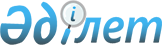 2018-2020 жылдарға арналған Зырян қаласының, Серебрянск қаласының, Жаңа Бұқтырма кентінің, Октябрьск кентінің, Зубовск кентінің, Малеевск ауылдық округінің, Соловьево ауылдық округінің бюджеті туралы
					
			Күшін жойған
			
			
		
					Шығыс Қазақстан облысы Зырян ауданы мәслихатының 2017 жылғы 29 желтоқсандағы № 25/2-VI шешімі. Шығыс Қазақстан облысының Әділет департаментінде 2018 жылғы 17 қаңтарда № 5436 болып тіркелді. Күші жойылды - Шығыс Қазақстан облысы Зырян ауданы мәслихатының 2018 жылғы 29 желтоқсандағы № 42/2-VI шешімімен
      Ескерту. Күші жойылды - Шығыс Қазақстан облысы Зырян ауданы мәслихатының 29.12.2018 № 42/2-VI шешімімен (01.01.2019 бастап қолданысқа енгізіледі).

      РҚАО-ның ескертпесі.

      Құжаттың мәтінінде түпнұсқаның пунктуациясы мен орфографиясы сақталған.
      Қазақстан Республикасының 2008 жылғы 4 желтоқсандағы Бюджет кодексінің 9-1- бабының 2- тармағына, 75- бабының 2-тармағына, Қазақстан Республикасының 2001 жылғы 23 қаңтардағы "Қазақстан Республикасындағы жергілікті мемлекеттік басқару және өзін-өзі басқару туралы" Заңының 6-бабы 1- тармағының 1) тармақшасына сәйкес, "2018-2020 жылдарға арналған Зырян аудандық бюджеті туралы" Зырян ауданының мәслихатының 2017 жылғы 25 желтоқсандағы № 24/2-VI (Нормативтік құқықтық актілерді мемлекеттік тіркеу Тізілімінде № 5376 тіркелген) шешіміне сәйкес Зырян ауданының мәслихаты ШЕШІМ ҚАБЫЛДАДЫ: 
      1. 2018-2020 жылдарға арналған Зырян қаласының бюджеті тиісінше 1, 2 және 3- қосымшаларға сәйкес, оның ішінде 2018 жылға мынадай көлемде бекітілсін:
      1) кірістер – 314581,4 мың теңге, соның ішінде:
      салықтық түсімдер – 306021,1 мың теңге;
      салықтық емес түсімдер – 4568,2 мың теңге;
      негiзгi капиталды сатудан түсетiн түсiмдер – 0 теңге;
      трансферттер түсімі – 3992,1 мың теңге;
      2) шығындар – 314581,4 мың теңге;
      3) таза бюджеттік кредиттеу – 0 теңге, соның ішінде:
      бюджеттік кредиттер – 0 теңге;
      бюджеттік кредиттерді өтеу – 0 теңге;
      4) қаржы активтерімен операциялар бойынша сальдо – 0 теңге, соның ішінде:
      қаржы активтерін сатып алу – 0 теңге;
      мемлекеттің қаржы активтерін сатудан түсетін түсімдер – 0 теңге;
      5) бюджет тапшылығы (профициті) – 0 теңге;
      6) бюджет тапшылығын қаржыландыру (профицитін пайдалану) – 0 теңге.
      Ескерту. 1-тармақ жаңа редакцияда - Шығыс Қазақстан облысы Зырян ауданы мәслихатының 11.12.2018 № 40/2-VI шешімімен (01.01.2018 бастап қолданысқа енгізіледі).


      2. 2018 жылға арналған Зырян қаласының бюджетінен аудандық бюджетке 132679,1 мың теңге сомасына бюджет қаражаттарын алып қою көлемі қарастырылсын.
      Ескерту. 2-тармақ жаңа редакцияда - Шығыс Қазақстан облысы Зырян ауданы мәслихатының 22.11.2018 № 38/2-VI шешімімен (01.01.2018 бастап қолданысқа енгізіледі).


      3. 2018 жылға арналған Зырян қаласының бюджетінде аудандық бюджеттен ағымдағы нысаналы трансферттер көлемі 3992,1 мың теңге сомасында көзделсін.
      Ескерту. 3-тармақ жаңа редакцияда - Шығыс Қазақстан облысы Зырян ауданы мәслихатының 11.12.2018 № 40/2-VI шешімімен (01.01.2018 бастап қолданысқа енгізіледі).


      4. 2018-2020 жылдарға арналған Серебрянск қаласының бюджеті тиісінше 4, 5 және 6- қосымшаларға сәйкес, оның ішінде 2018 жылға мынадай көлемде бекітілсін: 
      1) кірістер – 79493,7 мың теңге, соның ішінде:
      салықтық түсімдер – 32184,9 мың теңге;
      салықтық емес түсімдер – 2879,5 мың теңге;
      негiзгi капиталды сатудан түсетiн түсiмдер – 0 теңге;
      трансферттер түсімі – 44429,3 мың теңге;
      2) шығындар – 79493,7 мың теңге;
      3) таза бюджеттік кредиттеу – 0 теңге, соның ішінде:
      бюджеттік кредиттер – 0 теңге;
      бюджеттік кредиттерді өтеу – 0 теңге;
      4) қаржы активтерімен операциялар бойынша сальдо – 0 теңге, соның ішінде:
      қаржы активтерін сатып алу – 0 теңге;
      мемлекеттің қаржы активтерін сатудан түсетін түсімдер – 0 теңге;
      5) бюджет тапшылығы (профициті) – 0 теңге;
      6) бюджет тапшылығын қаржыландыру (профицитін пайдалану) – 0 теңге.
      Ескерту. 4-тармақ жаңа редакцияда - Шығыс Қазақстан облысы Зырян ауданы мәслихатының 22.11.2018 № 38/2-VI шешімімен (01.01.2018 бастап қолданысқа енгізіледі).


      5. 2018 жылға арналған Серебрянск қаласының бюджетінде аудандық бюджеттен ағымдағы нысаналы трансферттер көлемі 18513 мың теңге сомасында көзделсін.
      6. 2018 жылға арналған Серебрянск қаласының бюджетінен аудандық бюджеттен 27219,0 мың теңге сомасына субвенциялар қарастырылсын.
      Ескерту. 6-тармақ жаңа редакцияда - Шығыс Қазақстан облысы Зырян ауданы мәслихатының 22.11.2018 № 38/2-VI шешімімен (01.01.2018 бастап қолданысқа енгізіледі).


      7. 2018-2020 жылдарға арналған Жаңа Бұқтырма кентінің бюджеті тиісінше 7, 8 және 9- қосымшаларға сәйкес, оның ішінде 2018 жылға мынадай көлемде бекітілсін:
      1) кірістер – 42672,6 мың теңге, соның ішінде:
      салықтық түсімдер – 27967,9 мың теңге;
      салықтық емес түсімдер – 14412,7 мың теңге;
      негiзгi капиталды сатудан түсетiн түсiмдер – 0 теңге;
      трансферттер түсімі – 292,0 мың теңге;
      2) шығындар – 42672,6 мың теңге;
      3) таза бюджеттік кредиттеу – 0 теңге, соның ішінде:
      бюджеттік кредиттер – 0 теңге;
      бюджеттік кредиттерді өтеу – 0 теңге;
      4) қаржы активтерімен операциялар бойынша сальдо – 0 теңге, соның ішінде:
      қаржы активтерін сатып алу – 0 теңге;
      мемлекеттің қаржы активтерін сатудан түсетін түсімдер – 0 теңге;
      5) бюджет тапшылығы (профициті) – 0 теңге;
      6) бюджет тапшылығын қаржыландыру (профицитін пайдалану) – 0 теңге.
      Ескерту. 7-тармақ жаңа редакцияда - Шығыс Қазақстан облысы Зырян ауданы мәслихатының 22.11.2018 № 38/2-VI шешімімен (01.01.2018 бастап қолданысқа енгізіледі).


      8. Жаңа Бұқтырма кентінің бюджетінен аудандық бюджетке 11490,0 мың теңге сомасына кенттің бюджетінен бюджет қаражаттарын алып қою көлемі қарастырылсын.
      Ескерту. 8-тармақ жаңа редакцияда - Шығыс Қазақстан облысы Зырян ауданы мәслихатының 22.11.2018 № 38/2-VI шешімімен (01.01.2018 бастап қолданысқа енгізіледі).


      9. 2018 жылға арналған Жаңа Бұқтырма кентінің бюджетінде аудан бюджетінен ағымдағы нысаналы трансферттер көлемі 313 мың теңге сомасында көзделсін.
      10. 2018-2020 жылдарға арналған Зубовск кентінің бюджеті тиісінше 10, 11 және 12- қосымшаларға сәйкес, оның ішінде 2018 жылға мынадай көлемде бекітілсін:
      1) кірістер – 19479,2 мың теңге, соның ішінде:
      салықтық түсімдер – 6204,6 мың теңге;
      салықтық емес түсімдер – 1956,1 мың теңге;
      негiзгi капиталды сатудан түсетiн түсiмдер – 0 теңге;
      трансферттер түсімі – 11318,5 мың теңге;
      2) шығындар – 19479,2 мың теңге;
      3) таза бюджеттік кредиттеу – 0 теңге, соның ішінде:
      бюджеттік кредиттер – 0 теңге;
      бюджеттік кредиттерді өтеу – 0 теңге;
      4) қаржы активтерімен операциялар бойынша сальдо – 0 теңге, соның ішінде:
      қаржы активтерін сатып алу – 0 теңге;
      мемлекеттің қаржы активтерін сатудан түсетін түсімдер – 0 теңге;
      5) бюджет тапшылығы (профициті) – 0 теңге;
      6) бюджет тапшылығын қаржыландыру (профицитін пайдалану) – 0 теңге.
      Ескерту. 10-тармақ жаңа редакцияда - Шығыс Қазақстан облысы Зырян ауданы мәслихатының 22.11.2018 № 38/2-VI шешімімен (01.01.2018 бастап қолданысқа енгізіледі).


      11. 2018 жылға арналған Зубовск кентінің бюджетінде аудандық бюджеттен ағымдағы нысаналы трансферттер көлемі 311 мың теңге сомасында көзделсін.
      12. 2018 жылға арналған Зубовск кентінің бюджетінен аудандық бюджеттен 11026,4 мың теңге сомасына субвенциялар қарастырылсын.
      Ескерту. 12-тармақ жаңа редакцияда - Шығыс Қазақстан облысы Зырян ауданы мәслихатының 22.11.2018 № 38/2-VI шешімімен (01.01.2018 бастап қолданысқа енгізіледі).


      13. 2018-2020 жылдарға арналған Октябрск кентінің бюджеті тиісінше 13, 14 және 15- қосымшаларға сәйкес, оның ішінде 2018 жылға мынадай көлемде бекітілсін:
      1) кірістер – 16317,1 мың теңге, соның ішінде:
      салықтық түсімдер – 9011,0 мың теңге;
      салықтық емес түсімдер – 145,0 мың теңге;
      негiзгi капиталды сатудан түсетiн түсiмдер – 0 теңге;
      трансферттер түсімі – 7161,1 мың теңге;
      2) шығындар – 16317,1 мың теңге;
      3) таза бюджеттік кредиттеу – 0 теңге, соның ішінде:
      бюджеттік кредиттер – 0 теңге;
      бюджеттік кредиттерді өтеу – 0 теңге;
      4) қаржы активтерімен операциялар бойынша сальдо – 0 теңге, соның ішінде:
      қаржы активтерін сатып алу – 0 теңге;
      мемлекеттің қаржы активтерін сатудан түсетін түсімдер – 0 теңге;
      5) бюджет тапшылығы (профициті) – 0 теңге;
      6) бюджет тапшылығын қаржыландыру (профицитін пайдалану) – 0 теңге.
      Ескерту. 13-тармақ жаңа редакцияда - Шығыс Қазақстан облысы Зырян ауданы мәслихатының 22.11.2018 № 38/2-VI шешімімен (01.01.2018 бастап қолданысқа енгізіледі).


      14. 2018 жылға арналған Октябрьск кентінің бюджетінде аудандық бюджеттен ағымдағы нысаналы трансферттер көлемі 313 мың теңге сомасында көзделсін.
      15. 2018 жылға арналған Октябрьск кентінің бюджетінде аудандық бюджеттен субвенциялар көлемі 6869 мың теңге сомасында көзделсін.
      16. 2018-2020 жылдарға арналған Малеевск ауылдық округінің бюджеті тиісінше 16, 17 және 18- қосымшаларға сәйкес, оның ішінде 2018 жылға мынадай көлемде бекітілсін:
      1) кірістер – 30507,8 мың теңге, соның ішінде:
      салықтық түсімдер – 7116,7 мың теңге;
      салықтық емес түсімдер – 547,0 мың теңге;
      негiзгi капиталды сатудан түсетiн түсiмдер – 0 теңге;
      трансферттер түсімі – 22844,1 мың теңге;
      2) шығындар – 30507,8 мың теңге;
      3) таза бюджеттік кредиттеу – 0 теңге, соның ішінде:
      бюджеттік кредиттер – 0 теңге;
      бюджеттік кредиттерді өтеу – 0 теңге;
      4) қаржы активтерімен операциялар бойынша сальдо – 0 теңге, соның ішінде:
      қаржы активтерін сатып алу – 0 теңге;
      мемлекеттің қаржы активтерін сатудан түсетін түсімдер – 0 теңге;
      5) бюджет тапшылығы (профициті) – 0 теңге;
      6) бюджет тапшылығын қаржыландыру (профицитін пайдалану) – 0 теңге.
      Ескерту. 16-тармақ жаңа редакцияда - Шығыс Қазақстан облысы Зырян ауданы мәслихатының 22.11.2018 № 38/2-VI шешімімен (01.01.2018 бастап қолданысқа енгізіледі).


      17. 2018 жылға арналған Малеевск ауылдық округінің бюджетінде аудандық бюджеттен ағымдағы нысаналы трансферттер көлемі 313 мың теңге сомасында көзделсін.
      18. 2018 жылға арналған Малеевск ауылдық округінің бюджетінде аудандық бюджеттен субвенциялар көлемі 22552 мың теңге сомасында көзделсін. 
      19. 2018-2020 жылдарға арналған Соловьево ауылдық округінің бюджеті тиісінше 19, 20 және 21- қосымшаларға сәйкес, оның ішінде 2018 жылға мынадай көлемде бекітілсін:
      1) кірістер – 24933,7 мың теңге, соның ішінде:
      салықтық түсімдер – 9328,2 мың теңге;
      салықтық емес түсімдер – 883,5 мың теңге;
      негiзгi капиталды сатудан түсетiн түсiмдер – 0 теңге;
      трансферттер түсімі – 14722,0 мың теңге;
      2) шығындар – 24933,7 мың теңге;
      3) таза бюджеттік кредиттеу – 0 теңге, соның ішінде:
      бюджеттік кредиттер – 0 теңге;
      бюджеттік кредиттерді өтеу – 0 теңге;
      4) қаржы активтерімен операциялар бойынша сальдо – 0 теңге, соның ішінде:
      қаржы активтерін сатып алу – 0 теңге;
      мемлекеттің қаржы активтерін сатудан түсетін түсімдер – 0 теңге;
      5) бюджет тапшылығы (профициті) – 0 теңге;
      6) бюджет тапшылығын қаржыландыру (профицитін пайдалану) – 0 теңге.
      Ескерту. 19-тармақ жаңа редакцияда - Шығыс Қазақстан облысы Зырян ауданы мәслихатының 22.11.2018 № 38/2-VI шешімімен (01.01.2018 бастап қолданысқа енгізіледі).


      20. 2018 жылға арналған Соловьево ауылдық округінің бюджетінде аудандық бюджеттен ағымдағы нысаналы трансферттер көлемі 313 мың теңге сомасында көзделсін. 
      21. 2018 жылға арналған Соловьево ауылдық округінің бюджетінде аудандық бюджеттен субвенциялар көлемі 14430 мың теңге сомасында көзделсін.
      22. Осы шешім 2018 жылғы 1 қаңтардан бастап қолданысқа енгізіледі. 2018 жылға арналған Зырян қаласының бюджеті 
      Ескерту. 1-қосымша жаңа редакцияда - Шығыс Қазақстан облысы Зырян ауданы мәслихатының 11.12.2018 № 40/2-VI шешімімен (01.01.2018 бастап қолданысқа енгізіледі). 2019 жылға арналған Зырян қаласының бюджеті
      Ескерту. 2-қосымша жаңа редакцияда - Шығыс Қазақстан облысы Зырян ауданы мәслихатының 09.07.2018 № 32/2-VI шешімімен (01.01.2018 бастап қолданысқа енгізіледі). 2020 жылға арналған Зырян қаласының бюджеті
      Ескерту. 3-қосымша жаңа редакцияда - Шығыс Қазақстан облысы Зырян ауданы мәслихатының 09.07.2018 № 32/2-VI шешімімен (01.01.2018 бастап қолданысқа енгізіледі). 2018  жылға арналған Серебрянск қаласының бюджеті 
      Ескерту. 4-қосымша жаңа редакцияда - Шығыс Қазақстан облысы Зырян ауданы мәслихатының 22.11.2018 № 38/2-VI шешімімен (01.01.2018 бастап қолданысқа енгізіледі). 2019 жылға арналған Серебрянск қаласының бюджеті  2020  жылға арналған Серебрянск қаласының бюджеті  2018 жылға арналған Жаңа Бұқтырма кентінің бюджеті 
      Ескерту. 7-қосымша жаңа редакцияда - Шығыс Қазақстан облысы Зырян ауданы мәслихатының 22.11.2018 № 38/2-VI шешімімен (01.01.2018 бастап қолданысқа енгізіледі). 2019  жылға арналған Жаңа Бұқтырма кентінің бюджеті  2020  жылға арналған Жаңа Бұқтырма кентінің бюджеті  2018 жылға арналған Зубовск кентінің бюджеті
      Ескерту. 10-қосымша жаңа редакцияда - Шығыс Қазақстан облысы Зырян ауданы мәслихатының 22.11.2018 № 38/2-VI шешімімен (01.01.2018 бастап қолданысқа енгізіледі). 2019 жылға арналған Зубовск кентінің бюджеті 2020 жылға арналған Зубовск кентінің бюджеті 2018 жылға арналған Октябрьск кентінің бюджеті
      Ескерту. 13-қосымша жаңа редакцияда - Шығыс Қазақстан облысы Зырян ауданы мәслихатының 22.11.2018 № 38/2-VI шешімімен (01.01.2018 бастап қолданысқа енгізіледі). 2019 жылға арналған Октябрьск кентінің бюджеті 2020 жылға арналған Октябрьск кентінің бюджеті 2018 жылға арналған Малеевск ауылдық округінің бюджеті
      Ескерту. 16-қосымша жаңа редакцияда - Шығыс Қазақстан облысы Зырян ауданы мәслихатының 22.11.2018 № 38/2-VI шешімімен (01.01.2018 бастап қолданысқа енгізіледі). 2019 жылға арналған Малеевск ауылдық округінің бюджеті 2020 жылға арналған Малеевск ауылдық округінің бюджеті 2018 жылға арналған Соловьево ауылдық округінің бюджеті 
      Ескерту. 19-қосымша жаңа редакцияда - Шығыс Қазақстан облысы Зырян ауданы мәслихатының 22.11.2018 № 38/2-VI шешімімен (01.01.2018 бастап қолданысқа енгізіледі). 2019 жылға арналған Соловьево ауылдық округінің бюджеті 
      Ескерту. 20-қосымша жаңа редакцияда - Шығыс Қазақстан облысы Зырян ауданы мәслихатының 09.07.2018 № 32/2-VI шешімімен (01.01.2018 бастап қолданысқа енгізіледі). 2020 жылға арналған Соловьево ауылдық округінің бюджеті 
      Ескерту. 21-қосымша жаңа редакцияда - Шығыс Қазақстан облысы Зырян ауданы мәслихатының 09.07.2018 № 32/2-VI шешімімен (01.01.2018 бастап қолданысқа енгізіледі).
					© 2012. Қазақстан Республикасы Әділет министрлігінің «Қазақстан Республикасының Заңнама және құқықтық ақпарат институты» ШЖҚ РМК
				
      Сессия төрағасы

Р. Зиннуров

      Зырян ауданының 
мәслихат хатшысы

Л. Гречушникова
Зырян ауданының 
мәслихатының 
2017 жылғы 29 желтоқсандағы 
№ 25/2-VI шешіміне 
1-қосымша
Санаты
Санаты
Санаты
Санаты
Сомасы (мың теңге)
Сыныбы
Сыныбы
Сыныбы
Сомасы (мың теңге)
Ішкі сыныбы
Ішкі сыныбы
Сомасы (мың теңге)
Кірістер атауы
Сомасы (мың теңге)
I. Кірістер
314581,4
1
Салықтық түсімдер
306021,1
01
Табыс салығы
103980,4
2
Жеке табыс салығы
103980,4
04
Меншiкке салынатын салықтар
200775,5
1
Мүлiкке салынатын салықтар
4672,9
3
Жер салығы
98595,1
4
Көлiк құралдарына салынатын салық
97507,5
05
Тауарларға, жұмыстарға және қызметтерге салынатын iшкi салықтар
1265,2
4
Кәсiпкерлiк және кәсiби қызметтi жүргiзгенi үшiн алынатын алымдар
1265,2
2
Салықтық емес түсiмдер
4568,2
01
Мемлекеттік меншіктен түсетін кірістер
4046,0
5
Мемлекет меншігіндегі мүлікті жалға беруден түсетін кірістер
4046,0
06
Басқа да салықтық емес түсiмдер
522,2
1
Басқа да салықтық емес түсiмдер
522,2
3
Негізгі капиталды сатудан түсетін түсімдер
0,0
4
Трансферттер түсімі
3992,1
02
Мемлекеттiк басқарудың жоғары тұрған органдарынан түсетiн трансферттер 
3992,1
3
Аудандардың (облыстық маңызы бар қаланың) бюджетінен трансферттер
3992,1
Функционалдық топ
Функционалдық топ
Функционалдық топ
Функционалдық топ
Функционалдық топ
Сомасы (мың теңге)
Функциялдық кіші топ
Функциялдық кіші топ
Функциялдық кіші топ
Функциялдық кіші топ
Сомасы (мың теңге)
Бюджеттік бағдарламалардың әкімшісі
Бюджеттік бағдарламалардың әкімшісі
Бюджеттік бағдарламалардың әкімшісі
Сомасы (мың теңге)
Бағдарлама
Бағдарлама
Сомасы (мың теңге)
Шығындар атауы
Сомасы (мың теңге)
II. Шығындар
314581,4
01
Жалпы сипаттағы мемлекеттiк қызметтер
41367,3
1
Мемлекеттiк басқарудың жалпы функцияларын орындайтын өкiлдi, атқарушы және басқа органдар
41367,3
124
Аудандық маңызы бар қала, ауыл, кент, ауылдық округ әкімінің аппараты
41367,3
001
Аудандық маңызы бар қала, ауыл, кент, ауылдық округ әкімінің қызметін қамтамасыз ету жөніндегі қызметтер
41367,3
07
Тұрғын үй-коммуналдық шаруашылық
75535,0
3
Елді-мекендерді көркейту
75535,0
124
Аудандық маңызы бар қала, ауыл, кент, ауылдық округ әкімінің аппараты
75535,0
008
Елді мекендердегі көшелерді жарықтандыру
28500,0
009
Елді мекендердің санитариясын қамтамасыз ету
39000,0
010
Жерлеу орындарын ұстау және туыстары жоқ адамдарды жерлеу
1335,0
011
Елді мекендерді абаттандыру мен көгалдандыру
6700,0
12
Көлiк және коммуникация
65000,0
1
Автомобиль көлiгi
65000,0
124
Аудандық маңызы бар қала, ауыл, кент, ауылдық округ әкімінің аппараты
65000,0
013
Аудандық маңызы бар қалаларда, ауылдарда, кенттерде, ауылдық округтерде автомобиль жолдарының жұмыс істеуін қамтамасыз ету
65000,0
15
Трансферттер
132679,1
1
Трансферттер
132679,1
124
Аудандық маңызы бар қала, ауыл, кент, ауылдық округ әкімінің аппараты
132679,1
043
Бюджеттік алып коюлар
132679,1
ІІІ. Таза бюджеттік кредиттеу
0,0
Бюджеттік кредиттер
0,0
5
Бюджеттік кредиттерді өтеу
0,0
IV.Қаржы активтерімен операциялар бойынша сальдо
0,0
Қаржы активтерін сатып алу
0,0
6
Мемлекеттің қаржы активтерін сатудан түсетін түсімдер
0,0
V.Бюджет тапшылығы (профициті)
0,0
VI.Бюджет тапшылығын қаржыландыру (профицитін пайдалану)
0,0
7
Қарыздар түсімдері
0,0
16
Қарыздарды өтеу
0,0
1
Қарыздарды өтеу
0,0
124
Аудандық маңызы бар қала, ауыл, кент, ауылдық округ әкімінің аппараты
0,0
056
Аудандық маңызы бар қала, ауыл, кент, ауылдық округ әкімі аппаратының жоғары тұрған бюджет алдындағы борышын өтеу
0,0
8
Бюджет қаражатының бос қалдықтары
0,0Зырян ауданының 
мәслихатының 
2017 жылғы 29 желтоқсандағы 
№ 25/2-VI шешіміне 
2-қосымша
 Санаты
 Санаты
 Санаты
 Санаты
 Санаты
Сомасы (мың теңге)
Сыныбы
Сыныбы
Сыныбы
Сыныбы
Сомасы (мың теңге)
Ішкі сыныбы
Ішкі сыныбы
Сомасы (мың теңге)
Кірістер атауы
Сомасы (мың теңге)
 I.
Кірістер
277903
1
Салықтық түсімдер
274288
01
01
Табыс салығы
100672
2
Жеке табыс салығы
100672
04
04
Меншiкке салынатын салықтар
172792
1
Мүлiкке салынатын салықтар
6111
3
Жер салығы
75854
4
Көлiк құралдарына салынатын салық
90827
05
05
Тауарларға, жұмыстарға және қызметтерге салынатын iшкi салықтар
824
4
Кәсiпкерлiк және кәсiби қызметтi жүргiзгенi үшiн алынатын алымдар
824
2
Салықтық емес түсiмдер
3615
01
01
Мемлекеттік меншіктен түсетін кірістер
3615
5
Мемлекет меншігіндегі мүлікті жалға беруден түсетін кірістер
3615
3
Негізгі капиталды сатудан түсетін түсімдер
0,0
4
Трансферттер түсімі
0,0
Функционалдық топ
Функционалдық топ
Функционалдық топ
Функционалдық топ
Функционалдық топ
Сомасы (мың теңге)
Функциялдық кіші топ
Функциялдық кіші топ
Функциялдық кіші топ
Функциялдық кіші топ
Сомасы (мың теңге)
 Бюджеттік бағдарламалардың әкімшісі
 Бюджеттік бағдарламалардың әкімшісі
 Бюджеттік бағдарламалардың әкімшісі
Сомасы (мың теңге)
 Бағдарлама
 Бағдарлама
Сомасы (мың теңге)
Шығындар атауы
Сомасы (мың теңге)
II.
Шығындар
277903
01
Жалпы сипаттағы мемлекеттiк қызметтер
45352
1
Мемлекеттiк басқарудың жалпы функцияларын орындайтын өкiлдi, атқарушы және басқа органдар
45352
124
Аудандық маңызы бар қала, ауыл, кент, ауылдық округ әкімінің аппараты
45352
001
Аудандық маңызы бар қала, ауыл, кент, ауылдық округ әкімінің қызметін қамтамасыз ету жөніндегі қызметтер
45352
 07
Тұрғын үй-коммуналдық шаруашылық
46865
3
Елді-мекендерді көркейту
46865
124
Аудандық маңызы бар қала, ауыл, кент, ауылдық округ әкімінің аппараты
46865
008
Елді мекендердегі көшелерді жарықтандыру
20600
009
Елді мекендердің санитариясын қамтамасыз ету
21630
010
Жерлеу орындарын ұстау және туыстары жоқ адамдарды жерлеу
1545
011
Елді мекендерді абаттандыру мен көгалдандыру
3090
12
Көлiк және коммуникация
66950
 1
Автомобиль көлiгi
66950
124 
Аудандық маңызы бар қала, ауыл, кент, ауылдық округ әкімінің аппараты
66950
013
Аудандық маңызы бар қалаларда, кенттерде, ауылдарда, ауылдық округтерде автомобиль жолдарының жұмыс істеуін қамтамасыз ету
66950
 15
Трансферттер
118736
 1
Трансферттер
118736
124 
Аудандық маңызы бар қала, ауыл, кент, ауылдық округ әкімінің аппараты
118736
043
Бюджеттік алу
118736
ІІІ. Таза бюджеттік кредиттеу
0,0
Бюджеттік кредиттер
0,0
 5
Бюджеттік кредиттерді өтеу
0,0
IV.Қаржы активтерімен операциялар бойынша сальдо
0,0
Қаржы активтерін сатып алу
0,0
6
Мемлекеттің қаржы активтерін сатудан түсетін түсімдер
0,0
V.Бюджет тапшылығы (профициті)
0,0
VI.Бюджет тапшылығын қаржыландыру (профицитін пайдалану)
0,0
7
Қарыздар түсімдері
0,0
16
Қарыздарды өтеу
0,0
1
Қарыздарды өтеу
0,0
124 
Аудандық маңызы бар қала, ауыл, кент, ауылдық округ әкімінің аппараты
0,0
056
Аудандық маңызы бар қала, ауыл, кент, ауылдық округ әкімі аппаратының жоғары тұрған бюджет алдындағы қарызын өтеуі
0,0
8
Бюджет қаражатының пайдаланылатын қалдықтары
0,0Зырян ауданының 
мәслихатының 
2017 жылғы 29 желтоқсандағы 
№ 25/2-VI шешіміне 
3-қосымша
 Санаты
 Санаты
 Санаты
 Санаты
 Санаты
Сомасы (мың теңге)
Сыныбы
Сыныбы
Сыныбы
Сыныбы
Сомасы (мың теңге)
Ішкі сыныбы
Ішкі сыныбы
Сомасы (мың теңге)
Кірістер атауы
Сомасы (мың теңге)
 I.
Кірістер
286240
1
Салықтық түсімдер
282517
01
01
Табыс салығы
103692
2
Жеке табыс салығы
103692
04
04
Меншiкке салынатын салықтар
177976
1
Мүлiкке салынатын салықтар
6294
3
Жер салығы
78130
4
Көлiк құралдарына салынатын салық
93552
05
05
Тауарларға, жұмыстарға және қызметтерге салынатын iшкi салықтар
849
4
Кәсiпкерлiк және кәсiби қызметтi жүргiзгенi үшiн алынатын алымдар
849
2
Салықтық емес түсiмдер
3723
01
01
Мемлекеттік меншіктен түсетін кірістер
3723
5
Мемлекет меншігіндегі мүлікті жалға беруден түсетін кірістер
3723
3
Негізгі капиталды сатудан түсетін түсімдер
0,0
4
Трансферттер түсімі
0,0
Функционалдық топ
Функционалдық топ
Функционалдық топ
Функционалдық топ
Функционалдық топ
Сомасы (мың теңге)
Функциялдық кіші топ
Функциялдық кіші топ
Функциялдық кіші топ
Функциялдық кіші топ
Сомасы (мың теңге)
 Бюджеттік бағдарламалардың әкімшісі
 Бюджеттік бағдарламалардың әкімшісі
 Бюджеттік бағдарламалардың әкімшісі
Сомасы (мың теңге)
 Бағдарлама
 Бағдарлама
Сомасы (мың теңге)
Шығындар атауы
Сомасы (мың теңге)
II.
Шығындар
286240
01
Жалпы сипаттағы мемлекеттiк қызметтер
46712
1
Мемлекеттiк басқарудың жалпы функцияларын орындайтын өкiлдi, атқарушы және басқа органдар
46712
124
Аудандық маңызы бар қала, ауыл, кент, ауылдық округ әкімінің аппараты
46712
001
Аудандық маңызы бар қала, ауыл, кент, ауылдық округ әкімінің қызметін қамтамасыз ету жөніндегі қызметтер
46712
 07
Тұрғын үй-коммуналдық шаруашылық
48271
3
Елді-мекендерді көркейту
48271
124
Аудандық маңызы бар қала, ауыл, кент, ауылдық округ әкімінің аппараты
48271
008
 Елді мекендердегі көшелерді жарықтандыру
21218
009
 Елді мекендердің санитариясын қамтамасыз ету
22279
010 
Жерлеу орындарын ұстау және туыстары жоқ адамдарды жерлеу
1591
011
Елді мекендерді абаттандыру мен көгалдандыру
3183
12
Көлiк және коммуникация
68959
 1
Автомобиль көлiгi
68959
124 
Аудандық маңызы бар қала, ауыл, кент, ауылдық округ әкімінің аппараты
68959
013
Аудандық маңызы бар қалаларда, кенттерде, ауылдарда, ауылдық округтерде автомобиль жолдарының жұмыс істеуін қамтамасыз ету
68959
 15
Трансферттер
122298
 1
Трансферттер
122298
124 
Аудандық маңызы бар қала, ауыл, кент, ауылдық округ әкімінің аппараты
122298
043
Бюджеттік алып коюлар
122298
ІІІ. Таза бюджеттік кредиттеу
0,0
Бюджеттік кредиттер
0,0
 5
Бюджеттік кредиттерді өтеу
0,0
IV.Қаржы активтерімен операциялар бойынша сальдо
0,0
Қаржы активтерін сатып алу
0,0
6
Мемлекеттің қаржы активтерін сатудан түсетін түсімдер
0,0
V.Бюджет тапшылығы (профициті)
0,0
VI.Бюджет тапшылығын қаржыландыру (профицитін пайдалану)
0,0
7
Қарыздар түсімдері
0,0
16
Қарыздарды өтеу
0,0
1
Қарыздарды өтеу
0,0
124 
Аудандық маңызы бар қала, ауыл, кент, ауылдық округ әкімінің аппараты
0,0
056
Аудандық маңызы бар қала, ауыл, кент, ауылдық округ әкімі аппаратының жоғары тұрған бюджет алдындағы борышын өтеу
0,0
8
Бюджет қаражатының пайдаланылатын қалдықтары
0,0Зырян ауданының 
мәслихатының 
2017 жылғы 29 желтоқсандағы 
№ 25/2-VI шешіміне 
4-қосымша
Санаты
Санаты
Санаты
Санаты
Сомасы (мың теңге)
Сыныбы
Сыныбы
Сыныбы
Сомасы (мың теңге)
Ішкі сыныбы
Ішкі сыныбы
Сомасы (мың теңге)
Кірістер атауы
Сомасы (мың теңге)
I. Кірістер
79493,7
1
Салықтық түсімдер
32184,9
01
Табыс салығы
14440,0
2
Жеке табыс салығы
14440,0
04
Меншiкке салынатын салықтар
17744,9
1
Мүлiкке салынатын салықтар
617,9
3
Жер салығы
2884,1
4
Көлiк құралдарына салынатын салық
14242,9
2
Салықтық емес түсiмдер
2879,5
01
Мемлекеттік меншіктен түсетін кірістер
2409,3
5
Мемлекет меншігіндегі мүлікті жалға беруден түсетін кірістер
2409,3
04
Мемлекеттік бюджеттен қаржыландырылатын, сондай-ақ Қазақстан Республикасы Ұлттық Банкінің бюджетінен (шығыстар сметасынан) қамтылатын және қаржыландырылатын мемлекеттік мекемелер салатын айыппұлдар, өсімпұлдар, санкциялар, өндіріп алулар
12,2
1
Мұнай секторы ұйымдарынан және Жәбірленушілерге өтемақы қорына түсетін түсімдерді қоспағанда, мемлекеттік бюджеттен қаржыландырылатын, сондай-ақ Қазақстан Республикасы Ұлттық Банкінің бюджетінен (шығыстар сметасынан) қамтылатын және қаржыландырылатын мемлекеттік мекемелер салатын айыппұлдар, өсімпұлдар, санкциялар, өндіріп алулар
12,2
06
Басқа да салықтық емес түсiмдер 
458,0
Басқа да салықтық емес түсiмдер 
458,0
3
Негізгі капиталды сатудан түсетін түсімдер
0,0
4
Трансферттер түсімі
44429,3
02
Мемлекеттiк басқарудың жоғары тұрған органдарынан түсетiн трансферттер
44429,3
3
Аудандардың (облыстық маңызы бар қаланың) бюджетінен трансферттер
44429,3
Функционалдық топ
Функционалдық топ
Функционалдық топ
Функционалдық топ
Функционалдық топ
Сомасы (мың теңге)
Функциялдық кіші топ
Функциялдық кіші топ
Функциялдық кіші топ
Функциялдық кіші топ
Сомасы (мың теңге)
Бюджеттік бағдарламалардың әкімшісі
Бюджеттік бағдарламалардың әкімшісі
Бюджеттік бағдарламалардың әкімшісі
Сомасы (мың теңге)
Бағдарлама
Бағдарлама
Сомасы (мың теңге)
Шығындар атауы
Сомасы (мың теңге)
II. Шығындар
79493,7
01
Жалпы сипаттағы мемлекеттiк қызметтер
37317,5
1
Мемлекеттiк басқарудың жалпы функцияларын орындайтын өкiлдi, атқарушы және басқа органдар
37317,5
124
Аудандық маңызы бар қала, ауыл, кент, ауылдық округ әкімінің аппараты
37317,5
001
Аудандық маңызы бар қала, ауыл, кент, ауылдық округ әкімінің қызметін қамтамасыз ету жөніндегі қызметтер
37317,5
07
Тұрғын үй-коммуналдық шаруашылық
5858,0
3
Елді-мекендерді көркейту
5858,0
124
Аудандық маңызы бар қала, ауыл, кент, ауылдық округ әкімінің аппараты
5858,0
008
Елді мекендердегі көшелерді жарықтандыру
4458,0
009
Елді мекендердің санитариясын қамтамасыз ету
800,0
010
Жерлеу орындарын ұстау және туыстары жоқ адамдарды жерлеу
600,0
12
Көлiк және коммуникация
36318,2
1
Автомобиль көлiгi
36318,2
124
Аудандық маңызы бар қала, ауыл, кент, ауылдық округ әкімінің аппараты
36318,2
013
Аудандық маңызы бар қалаларда, ауылдарда, кенттерде, ауылдық округтерде автомобиль жолдарының жұмыс істеуін қамтамасыз ету
19400,0
045
Аудандық маңызы бар қалаларда, ауылдарда, кенттерде, ауылдық округтерде автомобиль жолдарын күрделі және орташа жөндеу
16918,2
ІІІ. Таза бюджеттік кредиттеу
0,0
Бюджеттік кредиттер
0,0
5
Бюджеттік кредиттерді өтеу
0,0
IV.Қаржы активтерімен операциялар бойынша сальдо
0,0
Қаржы активтерін сатып алу
0,0
6
Мемлекеттің қаржы активтерін сатудан түсетін түсімдер
0,0
V.Бюджет тапшылығы (профициті)
0,0
VI.Бюджет тапшылығын қаржыландыру (профицитін пайдалану)
0,0
7
Қарыздар түсімдері
0,0
16
Қарыздарды өтеу
0,0
1
Қарыздарды өтеу
0,0
124
Аудандық маңызы бар қала, ауыл, кент, ауылдық округ әкімінің аппараты
0,0
056
Аудандық маңызы бар қала, ауыл, кент, ауылдық округ әкімі аппаратының жоғары тұрған бюджет алдындағы борышын өтеу
0,0
8
Бюджет қаражатының бос қалдықтары
0,0Зырян ауданының 
мәслихатының 
2017 жылғы 29 желтоқсандағы 
№ 25/2-VI шешіміне 
5-қосымша
Санаты
Санаты
Санаты
Санаты
Санаты
Санаты
Сомасы (мың теңге)
Сыныбы
Сыныбы
Сыныбы
Сыныбы
Сыныбы
Сомасы (мың теңге)
Ішкі сыныбы 
Ішкі сыныбы 
Ішкі сыныбы 
Сомасы (мың теңге)
Кірістер атауы
Сомасы (мың теңге)
I.
Кірістер
62427
1
Салықтық түсімдер
32723
01
01
Табыс салығы
14873
2
2
Жеке табыс салығы
14873
04
04
Меншiкке салынатын салықтар
17850
1
1
Мүлiкке салынатын салықтар
464
3
3
Жер салығы
2060
4
4
Көлiк құралдарына салынатын салық
15326
2
Салықтық емес түсiмдер
638
01
01
Мемлекеттік меншіктен түсетін кірістер
638
5
5
Мемлекет меншігіндегі мүлікті жалға беруден түсетін кірістер
638
3
Негізгі капиталды сатудан түсетін түсімдер
0
4
Трансферттердің түсімдері
29066
02
02
Мемлекеттiк басқарудың жоғары тұрған органдарынан түсетiн трансферттер
29066
3
3
Аудандардың (облыстық маңызы бар қаланың) бюджетінен трансферттер
29066
Функционалдық топ
Функционалдық топ
Функционалдық топ
Функционалдық топ
Функционалдық топ
Функционалдық топ
Сомасы (мың теңге)
Функциялдық кіші топ
Функциялдық кіші топ
Функциялдық кіші топ
Функциялдық кіші топ
Функциялдық кіші топ
Сомасы (мың теңге)
Бюджеттік бағдарламалардың әкімшісі
Бюджеттік бағдарламалардың әкімшісі
Бюджеттік бағдарламалардың әкімшісі
Бюджеттік бағдарламалардың әкімшісі
Сомасы (мың теңге)
Бағдарлама
Бағдарлама
Сомасы (мың теңге)
Шығындар атауы
Сомасы (мың теңге)
II.
Шығындар
62427
01
Жалпы сипаттағы мемлекеттiк қызметтер
36883
1
Мемлекеттiк басқарудың жалпы функцияларын орындайтын өкiлдi, атқарушы және басқа органдар
36883
124
124
Аудандық маңызы бар қала, ауыл, кент, ауылдық округ әкімінің аппараты
36883
001
Аудандық маңызы бар қала, ауыл, кент, ауылдық округ әкімінің қызметін қамтамасыз ету жөніндегі қызметтер
36883
07
Тұрғын үй-коммуналдық шаруашылық
5562
3
Елді-мекендерді көркейту
5562
124
124
Аудандық маңызы бар қала, ауыл, кент, ауылдық округ әкімінің аппараты
5562
008
Елді мекендердегі көшелерді жарықтандыру
4120
009
Елді мекендердің санитариясын қамтамасыз ету
824
010
Жерлеу орындарын ұстау және туыстары жоқ адамдарды жерлеу
618
12
Көлiк және коммуникация
19982
1
Автомобиль көлiгi
19982
124
124
Аудандық маңызы бар қала, ауыл, кент, ауылдық округ әкімінің аппараты
19982
013
Аудандық маңызы бар қалаларда, ауылдарда, кенттерде, ауылдық округтерде автомобиль жолдарының жұмыс істеуін қамтамасыз ету
19982
ІІІ. Таза бюджеттік кредит беру
0
Бюджеттік кредиттер
0
5
Бюджеттік кредиттерді өтеу
0
IV.Қаржы активтерімен жасалатын операциялар бойынша сальдо
0
Қаржы активтерін сатып алу
0
6
Мемлекеттің қаржы активтерін сатудан түсетін түсімдер
0
V. Бюджет тапшылығы (профициті)
0
VI. Бюджет тапшылығын қаржыландыру (профицитін пайдалану)
0
7
Қарыздар түсімдері
0
16
Қарыздарды өтеу
0
1
Қарыздарды өтеу
0
124
124
Аудандық маңызы бар қала, ауыл, кент, ауылдық округ әкімінің аппараты
0
056
Аудандық маңызы бар қала, ауыл, кент, ауылдық округ әкімі аппаратының жоғары тұрған бюджет алдындағы борышын өтеу
0
8
Бюджет қаражатының пайдаланылатын қалдықтары
0Зырян ауданының 
мәслихатының 
2017 жылғы 29 желтоқсандағы 
№ 25/2-VI шешіміне 
6-қосымша
Категория
Категория
Категория
Категория
Категория
Категория
Сомасы (мың теңге)
Класс
Класс
Класс
Класс
Класс
Сомасы (мың теңге)
Подкласс                
Подкласс                
Подкласс                
Сомасы (мың теңге)
Кірістер атауы
Сомасы (мың теңге)
I.
Кірістер
64300
1
Салықтық түсімдер
33705
01
01
Табыс салығы
15319
2
2
Жеке табыс салығы
15319
04
04
Меншiкке салынатын салықтар
18386
1
1
Мүлiкке салынатын салықтар
478
3
3
Жер салығы
2122
4
4
Көлiк құралдарына салынатын салық
15786
2
Салықтық емес түсiмдер
657
01
01
Мемлекеттік меншіктен түсетін кірістер
657
5
5
Мемлекет меншігіндегі мүлікті жалға беруден түсетін кірістер
657
3
Негізгі капиталды сатудан түсетін түсімдер
0
4
Трансферттердің түсімдері
29938
02
02
Мемлекеттiк басқарудың жоғары тұрған органдарынан түсетiн трансферттер
29938
3
3
Аудандардың (облыстық маңызы бар қаланың) бюджетінен трансферттер
29938
Функционалдық топ
Функционалдық топ
Функционалдық топ
Функционалдық топ
Функционалдық топ
Функционалдық топ
Сомасы (мың теңге)
Функциялдық кіші топ
Функциялдық кіші топ
Функциялдық кіші топ
Функциялдық кіші топ
Функциялдық кіші топ
Сомасы (мың теңге)
Бюджеттік бағдарламалардың әкімшісі
Бюджеттік бағдарламалардың әкімшісі
Бюджеттік бағдарламалардың әкімшісі
Бюджеттік бағдарламалардың әкімшісі
Сомасы (мың теңге)
Бағдарлама
Бағдарлама
Сомасы (мың теңге)
Шығындар атауы
Сомасы (мың теңге)
II.
Шығындар
64300
01
Жалпы сипаттағы мемлекеттiк қызметтер
37989
1
Мемлекеттiк басқарудың жалпы функцияларын орындайтын өкiлдi, атқарушы және басқа органдар
37989
124
124
Аудандық маңызы бар қала, ауыл, кент, ауылдық округ әкімінің аппараты
37989
001
Аудандық маңызы бар қала, ауыл, кент, ауылдық округ әкімінің қызметін қамтамасыз ету жөніндегі қызметтер
37989
07
Тұрғын үй-коммуналдық шаруашылық
5730
3
Елді-мекендерді көркейту
5730
124
124
Аудандық маңызы бар қала, ауыл, кент, ауылдық округ әкімінің аппараты
5730
008
Елді мекендердегі көшелерді жарықтандыру
4244
009
Елді мекендердің санитариясын қамтамасыз ету
849
010
Жерлеу орындарын ұстау және туыстары жоқ адамдарды жерлеу
637
12
Көлiк және коммуникация
20581
1
Автомобиль көлiгi
20581
124
124
Аудандық маңызы бар қала, ауыл, кент, ауылдық округ әкімінің аппараты
20581
013
Аудандық маңызы бар қалаларда, ауылдарда, кенттерде, ауылдық округтерде автомобиль жолдарының жұмыс істеуін қамтамасыз ету
20581
ІІІ. Таза бюджеттік кредит беру
0
Бюджеттік кредиттер
0
5
Бюджеттік кредиттерді өтеу
0
IV.Қаржы активтерімен жасалатын операциялар бойынша сальдо
0
Қаржы активтерін сатып алу
0
6
Мемлекеттің қаржы активтерін сатудан түсетін түсімдер
0
V.Бюджет тапшылығы (профициті)
0
VI.Бюджет тапшылығын қаржыландыру (профицитін пайдалану)
0
7
Қарыздар түсімдері
0
16
Қарыздарды өтеу
0
1
Қарыздарды өтеу
0
124
124
Аудандық маңызы бар қала, ауыл, кент, ауылдық округ әкімінің аппараты
0
056
Аудандық маңызы бар қала, ауыл, кент, ауылдық округ әкімі аппаратының жоғары тұрған бюджет алдындағы борышын өтеу
0
8
Бюджет қаражатының пайдаланылатын қалдықтары
0Зырян ауданының 
мәслихатының 
2017 жылғы 29 желтоқсандағы 
№ 25/2-VI шешіміне 
7-қосымша
Санаты
Санаты
Санаты
Санаты
Сомасы (мың теңге)
Сыныбы
Сыныбы
Сыныбы
Сомасы (мың теңге)
Ішкі сыныбы
Ішкі сыныбы
Сомасы (мың теңге)
Кірістер атауы
Сомасы (мың теңге)
I.Кірістер
42672,6
1
Салықтық түсімдер
27967,9
01
Табыс салығы
12500,0
2
Жеке табыс салығы
12500,0
04
Меншiкке салынатын салықтар
15439,0
1
Мүлiкке салынатын салықтар
1230,0
3
Жер салығы
1680,0
4
Көлiк құралдарына салынатын салық
12529,0
05
Тауарларға, жұмыстарға және қызметтерге салынатын iшкi салықтар
28,9
4
Кәсiпкерлiк және кәсiби қызметтi жүргiзгенi үшiн алынатын алымдар
28,9
2
Салықтық емес түсiмдер
14412,7
01
Мемлекеттік меншіктен түсетін кірістер
1225,8
5
Мемлекет меншігіндегі мүлікті жалға беруден түсетін кірістер
1225,8
06
Басқа да салықтық емес түсiмдер 
13186,9
1
Басқа да салықтық емес түсiмдер 
13186,9
3
Негізгі капиталды сатудан түсетін түсімдер
0,0
4
Трансферттер түсімі
292,0
02
Мемлекеттiк басқарудың жоғары тұрған органдарынан түсетiн трансферттер
292,0
3
Аудандардың (облыстық маңызы бар қаланың) бюджетінен трансферттер
292,0
Функционалдық топ
Функционалдық топ
Функционалдық топ
Функционалдық топ
Функционалдық топ
Сомасы (мың теңге)
Функциялдық кіші топ
Функциялдық кіші топ
Функциялдық кіші топ
Функциялдық кіші топ
Сомасы (мың теңге)
Бюджеттік бағдарламалардың әкімшісі
Бюджеттік бағдарламалардың әкімшісі
Бюджеттік бағдарламалардың әкімшісі
Сомасы (мың теңге)
Бағдарлама
Бағдарлама
Сомасы (мың теңге)
Шығындар атауы
Сомасы (мың теңге)
II. Шығындар
42672,6
01
Жалпы сипаттағы мемлекеттiк қызметтер
21325,3
1
Мемлекеттiк басқарудың жалпы функцияларын орындайтын өкiлдi, атқарушы және басқа органдар
21325,3
124
Аудандық маңызы бар қала, ауыл, кент, ауылдық округ әкімінің аппараты
21325,3
001
Аудандық маңызы бар қала, ауыл, кент, ауылдық округ әкімінің қызметін қамтамасыз ету жөніндегі қызметтер
21325,3
07
Тұрғын үй-коммуналдық шаруашылық
7357,3
3
Елді-мекендерді көркейту
7357,3
124
Аудандық маңызы бар қала, ауыл, кент, ауылдық округ әкімінің аппараты
7357,3
008
Елді мекендердегі көшелерді жарықтандыру
2860,0
009
Елді мекендердің санитариясын қамтамасыз ету
2026,5
011
Елді мекендерді абаттандыру мен көгалдандыру
2470,8
12
Көлiк және коммуникация
2500,0
1
Автомобиль көлiгi
2500,0
124
Аудандық маңызы бар қала, ауыл, кент, ауылдық округ әкімінің аппараты
2500,0
013
Аудандық маңызы бар қалаларда, ауылдарда, кенттерде, ауылдық округтерде автомобиль жолдарының жұмыс істеуін қамтамасыз ету
2500,0
045
Аудандық маңызы бар қалаларда, ауылдарда, кенттерде, ауылдық округтерде автомобиль жолдарын күрделі және орташа жөндеу
0,0
15
Трансферттер
11490,0
1
Трансферттер
11490,0
124
Аудандық маңызы бар қала, ауыл, кент, ауылдық округ әкімінің аппараты
11490,0
043
Бюджеттік алып коюлар
11490,0
ІІІ. Таза бюджеттік кредиттеу
0,0
Бюджеттік кредиттер
0,0
5
Бюджеттік кредиттерді өтеу
0,0
IV.Қаржы активтерімен операциялар бойынша сальдо
0,0
Қаржы активтерін сатып алу
0,0
6
Мемлекеттің қаржы активтерін сатудан түсетін түсімдер
0,0
V.Бюджет тапшылығы (профициті)
0,0
VI.Бюджет тапшылығын қаржыландыру (профицитін пайдалану)
0,0
7
Қарыздар түсімдері
0,0
16
Қарыздарды өтеу
0,0
1
Қарыздарды өтеу
0,0
124
Аудандық маңызы бар қала, ауыл, кент, ауылдық округ әкімінің аппараты
0,0
056
Аудандық маңызы бар қала, ауыл, кент, ауылдық округ әкімі аппаратының жоғары тұрған бюджет алдындағы борышын өтеу
0,0
8
Бюджет қаражатының бос қалдықтары
0,0Зырян ауданының 
мәслихатының 
2017 жылғы 29 желтоқсандағы 
№ 25/2-VI шешіміне 
8-қосымша
Санаты
Санаты
Санаты
Санаты
Санаты
Санаты
Сомасы (мың теңге)
Сыныбы
Сыныбы
Сыныбы
Сыныбы
Сыныбы
Сомасы (мың теңге)
Ішкі сыныбы 
Ішкі сыныбы 
Ішкі сыныбы 
Сомасы (мың теңге)
Кірістер атауы
Сомасы (мың теңге)
I.
Кірістер
30516
1
Салықтық түсімдер
29435
01
01
Табыс салығы
12875
2
2
Жеке табыс салығы
12875
04
04
Меншiкке салынатын салықтар
16560
1
1
Мүлiкке салынатын салықтар
2149
3
3
Жер салығы
1123
4
4
Көлiк құралдарына салынатын салық
13288
2
Салықтық емес түсiмдер
1081
01
01
Мемлекеттік меншіктен түсетін кірістер
1081
5
5
Мемлекет меншігіндегі мүлікті жалға беруден түсетін кірістер
1081
3
Негізгі капиталды сатудан түсетін түсімдер
0
4
Трансферттердің түсімдері
0
Функционалдық топ
Функционалдық топ
Функционалдық топ
Функционалдық топ
Функционалдық топ
Функционалдық топ
Сомасы (мың теңге)
Функциялдық кіші топ
Функциялдық кіші топ
Функциялдық кіші топ
Функциялдық кіші топ
Функциялдық кіші топ
Сомасы (мың теңге)
Бюджеттік бағдарламалардың әкімшісі
Бюджеттік бағдарламалардың әкімшісі
Бюджеттік бағдарламалардың әкімшісі
Бюджеттік бағдарламалардың әкімшісі
Сомасы (мың теңге)
Бағдарлама
Бағдарлама
Сомасы (мың теңге)
Шығындар атауы
Сомасы (мың теңге)
II.
Шығындар
30516
01
Жалпы сипаттағы мемлекеттiк қызметтер
18305
1
Мемлекеттiк басқарудың жалпы функцияларын орындайтын өкiлдi, атқарушы және басқа органдар
18305
124
124
Аудандық маңызы бар қала, ауыл, кент, ауылдық округ әкімінің аппараты
18305
001
Аудандық маңызы бар қала, ауыл, кент, ауылдық округ әкімінің қызметін қамтамасыз ету жөніндегі қызметтер
18305
07
Тұрғын үй-коммуналдық шаруашылық
3605
3
Елді-мекендерді көркейту
3605
124
124
Аудандық маңызы бар қала, ауыл, кент, ауылдық округ әкімінің аппараты
3605
008
Елді мекендердегі көшелерді жарықтандыру
2060
009
Елді мекендердің санитариясын қамтамасыз ету
1545
12
Көлiк және коммуникация
2575
1
Автомобиль көлiгi
2575
124
124
Аудандық маңызы бар қала, ауыл, кент, ауылдық округ әкімінің аппараты
2575
013
Аудандық маңызы бар қалаларда, ауылдарда, кенттерде, ауылдық округтерде автомобиль жолдарының жұмыс істеуін қамтамасыз ету
2575
15
Трансферттер
6031
1
Трансферттер
6031
124
124
Аудандық маңызы бар қала, ауыл, кент, ауылдық округ әкімінің аппараты
6031
043
Бюджеттік алып коюлар
6031
ІІІ. Таза бюджеттік кредит беру
0
Бюджеттік кредиттер
0
5
Бюджеттік кредиттерді өтеу
0
IV.Қаржы активтерімен жасалатын операциялар бойынша сальдо
0
Қаржы активтерін сатып алу
0
6
Мемлекеттің қаржы активтерін сатудан түсетін түсімдер
0
V.Бюджет тапшылығы (профициті)
0
VI.Бюджет тапшылығын қаржыландыру (профицитін пайдалану)
0
7
Қарыздар түсімдері
0
16
Қарыздарды өтеу
0
1
Қарыздарды өтеу
0
124
124
Аудандық маңызы бар қала, ауыл, кент, ауылдық округ әкімінің аппараты
0
056
Аудандық маңызы бар қала, ауыл, кент, ауылдық округ әкімі аппаратының жоғары тұрған бюджет алдындағы борышын өтеу
0
8
Бюджет қаражатының пайдаланылатын қалдықтары
0Зырян ауданының 
мәслихатының 
2017 жылғы 29 желтоқсандағы 
№ 25/2-VI шешіміне 
9-қосымша
Санаты
Санаты
Санаты
Санаты
Санаты
Санаты
Сомасы (мың теңге)
Сыныбы
Сыныбы
Сыныбы
Сыныбы
Сыныбы
Сомасы (мың теңге)
Ішкі сыныбы 
Ішкі сыныбы 
Ішкі сыныбы 
Сомасы (мың теңге)
Наименование доходов
Сомасы (мың теңге)
I.
Кірістер
31431
1
Салықтық түсімдер
30318
01
01
Табыс салығы
13262
2
2
Жеке табыс салығы
13262
04
04
Меншiкке салынатын салықтар
17056
1
1
Мүлiкке салынатын салықтар
2213
3
3
Жер салығы
1157
4
4
Көлiк құралдарына салынатын салық
13686
2
Салықтық емес түсiмдер
1113
01
01
Мемлекеттік меншіктен түсетін кірістер
1113
5
5
Мемлекет меншігіндегі мүлікті жалға беруден түсетін кірістер
1113
3
Негізгі капиталды сатудан түсетін түсімдер
0
4
Трансферттердің түсімдері
0
Функционалдық топ
Функционалдық топ
Функционалдық топ
Функционалдық топ
Функционалдық топ
Функционалдық топ
Сомасы (мың теңге)
Функциялдық кіші топ
Функциялдық кіші топ
Функциялдық кіші топ
Функциялдық кіші топ
Функциялдық кіші топ
Сомасы (мың теңге)
Бюджеттік бағдарламалардың әкімшісі
Бюджеттік бағдарламалардың әкімшісі
Бюджеттік бағдарламалардың әкімшісі
Бюджеттік бағдарламалардың әкімшісі
Сомасы (мың теңге)
Бағдарлама
Бағдарлама
Сомасы (мың теңге)
Шығындар атауы
Сомасы (мың теңге)
II.
Шығындар
31431
01
Жалпы сипаттағы мемлекеттiк қызметтер
18855
1
Мемлекеттiк басқарудың жалпы функцияларын орындайтын өкiлдi, атқарушы және басқа органдар
18855
124
124
Аудандық маңызы бар қала, ауыл, кент, ауылдық округ әкімінің аппараты
18855
001
Аудандық маңызы бар қала, ауыл, кент, ауылдық округ әкімінің қызметін қамтамасыз ету жөніндегі қызметтер
18855
07
Тұрғын үй-коммуналдық шаруашылық
3712
3
Елді-мекендерді көркейту
3712
124
124
Аудандық маңызы бар қала, ауыл, кент, ауылдық округ әкімінің аппараты
3712
008
Елді мекендердегі көшелерді жарықтандыру
2122
009
Елді мекендердің санитариясын қамтамасыз ету
1590
12
Көлiк және коммуникация
2652
1
Автомобиль көлiгi
2652
124
124
Аудандық маңызы бар қала, ауыл, кент, ауылдық округ әкімінің аппараты
2652
013
Аудандық маңызы бар қалаларда, ауылдарда, кенттерде, ауылдық округтерде автомобиль жолдарының жұмыс істеуін қамтамасыз ету
2652
15
Трансферттер
6212
1
Трансферттер
6212
124
124
Аудандық маңызы бар қала, ауыл, кент, ауылдық округ әкімінің аппараты
6212
043
Бюджеттік алып коюлар
6212
ІІІ. Таза бюджеттік кредит беру
0
Бюджеттік кредиттер
0
5
Бюджеттік кредиттерді өтеу
0
IV.Қаржы активтерімен жасалатын операциялар бойынша сальдо
0
Қаржы активтерін сатып алу
0
6
Мемлекеттің қаржы активтерін сатудан түсетін түсімдер
0
V.Бюджет тапшылығы (профициті)
0
VI.Бюджет тапшылығын қаржыландыру (профицитін пайдалану)
0
7
Қарыздар түсімдері
0
16
Қарыздарды өтеу
0
1
Қарыздарды өтеу
0
124
124
Аудандық маңызы бар қала, ауыл, кент, ауылдық округ әкімінің аппараты
0
056
Аудандық маңызы бар қала, ауыл, кент, ауылдық округ әкімі аппаратының жоғары тұрған бюджет алдындағы борышын өтеу
0
8
Бюджет қаражатының пайдаланылатын қалдықтары
0Зырян ауданының 
мәслихатының 
2017 жылғы 29 желтоқсандағы 
№ 25/2-VI шешіміне 
10-қосымша
Санаты
Санаты
Санаты
Санаты
Сомасы (мың теңге)
Сыныбы
Сыныбы
Сыныбы
Сомасы (мың теңге)
Ішкі сыныбы
Ішкі сыныбы
Сомасы (мың теңге)
Кірістер атауы
Сомасы (мың теңге)
I.Кірістер
19479,2
1
Салықтық түсімдер
6204,6
01
Табыс салығы
1515,8
2
Жеке табыс салығы
1515,8
04
Меншiкке салынатын салықтар
4688,8
1
Мүлiкке салынатын салықтар
68,9
3
Жер салығы
611,6
4
Көлiк құралдарына салынатын салық
4008,3
2
Салықтық емес түсiмдер
1956,1
01
Мемлекеттік меншіктен түсетін кірістер
0,0
5
Мемлекет меншігіндегі мүлікті жалға беруден түсетін кірістер
0,0
06
Басқа да салықтық емес түсiмдер 
1956,1
1
Басқа да салықтық емес түсiмдер 
1956,1
3
Негізгі капиталды сатудан түсетін түсімдер
0,0
4
Трансферттер түсімі
11318,5
02
Мемлекеттiк басқарудың жоғары тұрған органдарынан түсетiн трансферттер
11318,5
3
Аудандардың (облыстық маңызы бар қаланың) бюджетінен трансферттер
11318,5
Функционалдық топ
Функционалдық топ
Функционалдық топ
Функционалдық топ
Функционалдық топ
Сомасы (мың теңге)
Функциялдық кіші топ
Функциялдық кіші топ
Функциялдық кіші топ
Функциялдық кіші топ
Сомасы (мың теңге)
Бюджеттік бағдарламалардың әкімшісі
Бюджеттік бағдарламалардың әкімшісі
Бюджеттік бағдарламалардың әкімшісі
Сомасы (мың теңге)
Бағдарлама
Бағдарлама
Сомасы (мың теңге)
Шығындар атауы
Сомасы (мың теңге)
II. Шығындар
19479,2
01
Жалпы сипаттағы мемлекеттiк қызметтер
16100,2
1
Мемлекеттiк басқарудың жалпы функцияларын орындайтын өкiлдi, атқарушы және басқа органдар
16100,2
124
Аудандық маңызы бар қала, ауыл, кент, ауылдық округ әкімінің аппараты
16100,2
001
Аудандық маңызы бар қала, ауыл, кент, ауылдық округ әкімінің қызметін қамтамасыз ету жөніндегі қызметтер
16100,2
07
Тұрғын үй-коммуналдық шаруашылық
380,0
3
Елді-мекендерді көркейту
380,0
124
Аудандық маңызы бар қала, ауыл, кент, ауылдық округ әкімінің аппараты
380,0
008
Елді мекендердегі көшелерді жарықтандыру
300,0
009
Елді мекендердің санитариясын қамтамасыз ету
80,0
12
Көлiк және коммуникация
2999,0
1
Автомобиль көлiгi
2999,0
124
Аудандық маңызы бар қала, ауыл, кент, ауылдық округ әкімінің аппараты
2999,0
013
Аудандық маңызы бар қалаларда, ауылдарда, кенттерде, ауылдық округтерде автомобиль жолдарының жұмыс істеуін қамтамасыз ету
2999,0
ІІІ. Таза бюджеттік кредиттеу
0,0
Бюджеттік кредиттер
0,0
5
Бюджеттік кредиттерді өтеу
0,0
IV.Қаржы активтерімен операциялар бойынша сальдо
0,0
Қаржы активтерін сатып алу
0,0
6
Мемлекеттің қаржы активтерін сатудан түсетін түсімдер
0,0
V.Бюджет тапшылығы (профициті)
0,0
VI.Бюджет тапшылығын қаржыландыру (профицитін пайдалану)
0,0
7
Қарыздар түсімдері
0,0
16
Қарыздарды өтеу
0,0
1
Қарыздарды өтеу
0,0
124
Аудандық маңызы бар қала, ауыл, кент, ауылдық округ әкімінің аппараты
0,0
056
Аудандық маңызы бар қала, ауыл, кент, ауылдық округ әкімі аппаратының жоғары тұрған бюджет алдындағы борышын өтеу
0,0
8
Бюджет қаражатының бос қалдықтары
0,0Зырян ауданының 
мәслихатының 
2017 жылғы 29 желтоқсандағы 
№ 25/2-VI шешіміне 
11-қосымша 
Категория
Категория
Категория
Категория
Категория
Категория
Сомасы (мың теңге)
Класс
Класс
Класс
Класс
Класс
Сомасы (мың теңге)
Подкласс 
Подкласс 
Подкласс 
Сомасы (мың теңге)
Кірістер атауы
Сомасы (мың теңге)
I.
Кірістер
18952
1
Салықтық түсімдер
10152
01
01
Табыс салығы
1197
2
2
Жеке табыс салығы
1197
04
04
Меншiкке салынатын салықтар
8955
1
1
Мүлiкке салынатын салықтар
93
3
3
Жер салығы
4027
4
4
Көлiк құралдарына салынатын салық
4835
2
Салықтық емес түсiмдер
55
01
01
Мемлекеттік меншіктен түсетін кірістер
55
5
5
Мемлекет меншігіндегі мүлікті жалға беруден түсетін кірістер
55
3
Негізгі капиталды сатудан түсетін түсімдер
0
4
Трансферттердің түсімдері
8745
02
02
Мемлекеттiк басқарудың жоғары тұрған органдарынан түсетiн трансферттер
8745
3
3
Аудандардың (облыстық маңызы бар қаланың) бюджетінен трансферттер
8745
Функционалдық топ
Функционалдық топ
Функционалдық топ
Функционалдық топ
Функционалдық топ
Функционалдық топ
Сомасы (мың теңге)
Функциялдық кіші топ
Функциялдық кіші топ
Функциялдық кіші топ
Функциялдық кіші топ
Функциялдық кіші топ
Сомасы (мың теңге)
Бюджеттік бағдарламалардың әкімшісі
Бюджеттік бағдарламалардың әкімшісі
Бюджеттік бағдарламалардың әкімшісі
Бюджеттік бағдарламалардың әкімшісі
Сомасы (мың теңге)
Бағдарлама
Бағдарлама
Сомасы (мың теңге)
Шығындар атауы
Сомасы (мың теңге)
II.
Шығындар
18952
01
Жалпы сипаттағы мемлекеттiк қызметтер
15162
1
Мемлекеттiк басқарудың жалпы функцияларын орындайтын өкiлдi, атқарушы және басқа органдар
15162
124
124
Аудандық маңызы бар қала, ауыл, кент, ауылдық округ әкімінің аппараты
15162
001
Аудандық маңызы бар қала, ауыл, кент, ауылдық округ әкімінің қызметін қамтамасыз ету жөніндегі қызметтер
15162
07
Тұрғын үй-коммуналдық шаруашылық
391
3
Елді-мекендерді көркейту
391
124
124
Аудандық маңызы бар қала, ауыл, кент, ауылдық округ әкімінің аппараты
391
008
Елді мекендердегі көшелерді жарықтандыру
309
009
Елді мекендердің санитариясын қамтамасыз ету
82
12
Көлiк және коммуникация
3399
1
Автомобиль көлiгi
3399
124
124
Аудандық маңызы бар қала, ауыл, кент, ауылдық округ әкімінің аппараты
3399
013
Аудандық маңызы бар қалаларда, ауылдарда, кенттерде, ауылдық округтерде автомобиль жолдарының жұмыс істеуін қамтамасыз ету
3399
ІІІ. Таза бюджеттік кредит беру
0
Бюджеттік кредиттер
0
5
Бюджеттік кредиттерді өтеу
0
IV.Қаржы активтерімен жасалатын операциялар бойынша сальдо
0
Қаржы активтерін сатып алу
0
6
Мемлекеттің қаржы активтерін сатудан түсетін түсімдер
0
V.Бюджет тапшылығы (профициті)
0
VI.Бюджет тапшылығын қаржыландыру (профицитін пайдалану)
0
7
Қарыздар түсімдері
0
16
Қарыздарды өтеу
0
1
Қарыздарды өтеу
0
124
124
Аудандық маңызы бар қала, ауыл, кент, ауылдық округ әкімінің аппараты
0
056
Аудандық маңызы бар қала, ауыл, кент, ауылдық округ әкімі аппаратының жоғары тұрған бюджет алдындағы борышын өтеу
0
8
Бюджет қаражатының пайдаланылатын қалдықтары
0Зырян ауданының 
мәслихатының 
2017 жылғы 29 желтоқсандағы 
№ 25/2-VI шешіміне 
12-қосымша
Категория
Категория
Категория
Категория
Категория
Категория
Сомасы (мың теңге)
Класс
Класс
Класс
Класс
Класс
Сомасы (мың теңге)
Подкласс                
Подкласс                
Подкласс                
Сомасы (мың теңге)
Кірістер атауы
Сомасы (мың теңге)
I.
Кірістер
19521
1
Салықтық түсімдер
10458
01
01
Табыс салығы
1233
2
2
Жеке табыс салығы
1233
04
04
Меншiкке салынатын салықтар
9225
1
1
Мүлiкке салынатын салықтар
97
3
3
Жер салығы
4148
4
4
Көлiк құралдарына салынатын салық
4980
2
Салықтық емес түсiмдер
56
01
01
Мемлекеттік меншіктен түсетін кірістер
56
5
5
Мемлекет меншігіндегі мүлікті жалға беруден түсетін кірістер
56
3
Негізгі капиталды сатудан түсетін түсімдер
0
4
Трансферттердің түсімдері
9007
02
02
Мемлекеттiк басқарудың жоғары тұрған органдарынан түсетiн трансферттер
9007
3
3
Аудандардың (облыстық маңызы бар қаланың) бюджетінен трансферттер
9007
Функционалдық топ
Функционалдық топ
Функционалдық топ
Функционалдық топ
Функционалдық топ
Функционалдық топ
Сомасы (мың теңге)
Функциялдық кіші топ
Функциялдық кіші топ
Функциялдық кіші топ
Функциялдық кіші топ
Функциялдық кіші топ
Сомасы (мың теңге)
Бюджеттік бағдарламалардың әкімшісі
Бюджеттік бағдарламалардың әкімшісі
Бюджеттік бағдарламалардың әкімшісі
Бюджеттік бағдарламалардың әкімшісі
Сомасы (мың теңге)
Бағдарлама
Бағдарлама
Сомасы (мың теңге)
Шығындар атауы
Сомасы (мың теңге)
II.
Шығындар
19521
01
Жалпы сипаттағы мемлекеттiк қызметтер
15617
1
Мемлекеттiк басқарудың жалпы функцияларын орындайтын өкiлдi, атқарушы және басқа органдар
15617
124
124
Аудандық маңызы бар қала, ауыл, кент, ауылдық округ әкімінің аппараты
15617
001
Аудандық маңызы бар қала, ауыл, кент, ауылдық округ әкімінің қызметін қамтамасыз ету жөніндегі қызметтер
15617
07
Тұрғын үй-коммуналдық шаруашылық
403
3
Елді-мекендерді көркейту
403
124
124
Аудандық маңызы бар қала, ауыл, кент, ауылдық округ әкімінің аппараты
403
008
Елді мекендердегі көшелерді жарықтандыру
319
009
Елді мекендердің санитариясын қамтамасыз ету
84
12
Көлiк және коммуникация
3501
1
Автомобиль көлiгi
3501
124
124
Аудандық маңызы бар қала, ауыл, кент, ауылдық округ әкімінің аппараты
3501
013
Аудандық маңызы бар қалаларда, ауылдарда, кенттерде, ауылдық округтерде автомобиль жолдарының жұмыс істеуін қамтамасыз ету
3501
ІІІ. Таза бюджеттік кредит беру
0
Бюджеттік кредиттер
0
5
Бюджеттік кредиттерді өтеу
0
IV.Қаржы активтерімен жасалатын операциялар бойынша сальдо
0
Қаржы активтерін сатып алу
0
6
Мемлекеттің қаржы активтерін сатудан түсетін түсімдер
0
V.Бюджет тапшылығы (профициті)
0
VI.Бюджет тапшылығын қаржыландыру (профицитін пайдалану)
0
7
Қарыздар түсімдері
0
16
Қарыздарды өтеу
0
1
Қарыздарды өтеу
0
124
124
Аудандық маңызы бар қала, ауыл, кент, ауылдық округ әкімінің аппараты
0
056
Аудандық маңызы бар қала, ауыл, кент, ауылдық округ әкімі аппаратының жоғары тұрған бюджет алдындағы борышын өтеу
0
8
Бюджет қаражатының пайдаланылатын қалдықтары
0Зырян ауданының 
мәслихатының 
2017 жылғы 29 желтоқсандағы 
№ 25/2-VI шешіміне 
13-қосымша
Санаты
Санаты
Санаты
Санаты
Сомасы (мың теңге)
Сыныбы
Сыныбы
Сыныбы
Сомасы (мың теңге)
Ішкі сыныбы
Ішкі сыныбы
Сомасы (мың теңге)
Кірістер атауы
Сомасы (мың теңге)
I. Кірістер
16317,1
1
Салықтық түсімдер
9011,0
01
Табыс салығы
1757,0
2
Жеке табыс салығы
1757,0
04
Меншiкке салынатын салықтар
7254,0
1
Мүлiкке салынатын салықтар
108,0
3
Жер салығы
638,0
4
Көлiк құралдарына салынатын салық
6508,0
2
Салықтық емес түсiмдер
145,0
01
Мемлекеттік меншіктен түсетін кірістер
70,0
5
Мемлекет меншігіндегі мүлікті жалға беруден түсетін кірістер
70,0
06
Басқа да салықтық емес түсiмдер 
75,0
1
Басқа да салықтық емес түсiмдер 
75,0
3
Негізгі капиталды сатудан түсетін түсімдер
0,0
4
Трансферттер түсімі
7161,1
02
Мемлекеттiк басқарудың жоғары тұрған органдарынан түсетiн трансферттер
7161,1
3
Аудандардың (облыстық маңызы бар қаланың) бюджетінен трансферттер
7161,1
Функционалдық топ
Функционалдық топ
Функционалдық топ
Функционалдық топ
Функционалдық топ
Сомасы (мың теңге)
Функциялдық кіші топ
Функциялдық кіші топ
Функциялдық кіші топ
Функциялдық кіші топ
Сомасы (мың теңге)
Бюджеттік бағдарламалардың әкімшісі
Бюджеттік бағдарламалардың әкімшісі
Бюджеттік бағдарламалардың әкімшісі
Сомасы (мың теңге)
Бағдарлама
Бағдарлама
Сомасы (мың теңге)
Шығындар атауы
Сомасы (мың теңге)
II. Шығындар
16317,1
01
Жалпы сипаттағы мемлекеттiк қызметтер
14467,1
1
Мемлекеттiк басқарудың жалпы функцияларын орындайтын өкiлдi, атқарушы және басқа органдар
14467,1
124
Аудандық маңызы бар қала, ауыл, кент, ауылдық округ әкімінің аппараты
14467,1
001
Аудандық маңызы бар қала, ауыл, кент, ауылдық округ әкімінің қызметін қамтамасыз ету жөніндегі қызметтер
14467,1
07
Тұрғын үй-коммуналдық шаруашылық
900,0
3
Елді-мекендерді көркейту
900,0
124
Аудандық маңызы бар қала, ауыл, кент, ауылдық округ әкімінің аппараты
900,0
008
Елді мекендердегі көшелерді жарықтандыру
600,0
009
Елді мекендердің санитариясын қамтамасыз ету
300,0
12
Көлiк және коммуникация
950,0
1
Автомобиль көлiгi
950,0
124
Аудандық маңызы бар қала, ауыл, кент, ауылдық округ әкімінің аппараты
950,0
013
Аудандық маңызы бар қалаларда, ауылдарда, кенттерде, ауылдық округтерде автомобиль жолдарының жұмыс істеуін қамтамасыз ету
950,0
ІІІ. Таза бюджеттік кредиттеу
0,0
Бюджеттік кредиттер
0,0
5
Бюджеттік кредиттерді өтеу
0,0
IV.Қаржы активтерімен операциялар бойынша сальдо
0,0
Қаржы активтерін сатып алу
0,0
6
Мемлекеттің қаржы активтерін сатудан түсетін түсімдер
0,0
V.Бюджет тапшылығы (профициті)
0,0
VI.Бюджет тапшылығын қаржыландыру (профицитін пайдалану)
0,0
7
Қарыздар түсімдері
0,0
16
Қарыздарды өтеу
0,0
1
Қарыздарды өтеу
0,0
124
Аудандық маңызы бар қала, ауыл, кент, ауылдық округ әкімінің аппараты
0,0
056
Аудандық маңызы бар қала, ауыл, кент, ауылдық округ әкімі аппаратының жоғары тұрған бюджет алдындағы борышын өтеу
0,0
8
Бюджет қаражатының бос қалдықтары
0,0Зырян ауданының 
мәслихатының 
2017 жылғы 29 желтоқсандағы 
№ 25/2-VI шешіміне 
14-қосымша
Санаты
Санаты
Санаты
Санаты
Санаты
Санаты
Сомасы (мың теңге)
Санаты
Санаты
Санаты
Санаты
Санаты
Сомасы (мың теңге)
Ішкі сыныбы 
Ішкі сыныбы 
Ішкі сыныбы 
Сомасы (мың теңге)
Кірістер атауы
Сомасы (мың теңге)
I.
Кірістер
17923
1
Салықтық түсімдер
11259
01
01
Табыс салығы
1561
2
2
Жеке табыс салығы
1561
04
04
Меншiкке салынатын салықтар
9698
1
1
Мүлiкке салынатын салықтар
121
3
3
Жер салығы
933
4
4
Көлiк құралдарына салынатын салық
8644
2
Салықтық емес түсiмдер
52
01
01
Мемлекеттік меншіктен түсетін кірістер
52
5
5
Мемлекет меншігіндегі мүлікті жалға беруден түсетін кірістер
52
3
Негізгі капиталды сатудан түсетін түсімдер
0
4
Трансферттердің түсімдері
6612
02
02
Мемлекеттiк басқарудың жоғары тұрған органдарынан түсетiн трансферттер
6612
3
3
Аудандардың (облыстық маңызы бар қаланың) бюджетінен трансферттер
6612
Функционалдық топ
Функционалдық топ
Функционалдық топ
Функционалдық топ
Функционалдық топ
Функционалдық топ
Сомасы (мың теңге)
Функциялдық кіші топ
Функциялдық кіші топ
Функциялдық кіші топ
Функциялдық кіші топ
Функциялдық кіші топ
Сомасы (мың теңге)
Бюджеттік бағдарламалардың әкімшісі
Бюджеттік бағдарламалардың әкімшісі
Бюджеттік бағдарламалардың әкімшісі
Бюджеттік бағдарламалардың әкімшісі
Сомасы (мың теңге)
Бағдарлама
Бағдарлама
Сомасы (мың теңге)
Шығындар атауы
Сомасы (мың теңге)
II.
Шығындар
17923
01
Жалпы сипаттағы мемлекеттiк қызметтер
13442
1
Мемлекеттiк басқарудың жалпы функцияларын орындайтын өкiлдi, атқарушы және басқа органдар
13442
124
124
Аудандық маңызы бар қала, ауыл, кент, ауылдық округ әкімінің аппараты
13442
001
Аудандық маңызы бар қала, ауыл, кент, ауылдық округ әкімінің қызметін қамтамасыз ету жөніндегі қызметтер
13442
07
Тұрғын үй-коммуналдық шаруашылық
1185
3
Елді-мекендерді көркейту
1185
124
124
Аудандық маңызы бар қала, ауыл, кент, ауылдық округ әкімінің аппараты
1185
008
Елді мекендердегі көшелерді жарықтандыру
619
009
Елді мекендердің санитариясын қамтамасыз ету
566
12
Көлiк және коммуникация
3296
1
Автомобиль көлiгi
3296
124
124
Аудандық маңызы бар қала, ауыл, кент, ауылдық округ әкімінің аппараты
3296
013
Аудандық маңызы бар қалаларда, ауылдарда, кенттерде, ауылдық округтерде автомобиль жолдарының жұмыс істеуін қамтамасыз ету
3296
ІІІ. Таза бюджеттік кредит беру
0
Бюджеттік кредиттер
0
5
Бюджеттік кредиттерді өтеу
0
IV.Қаржы активтерімен жасалатын операциялар бойынша сальдо
0
Қаржы активтерін сатып алу
0
6
Мемлекеттің қаржы активтерін сатудан түсетін түсімдер
0
V.Бюджет тапшылығы (профициті)
0
VI.Бюджет тапшылығын қаржыландыру (профицитін пайдалану)
0
7
Қарыздар түсімдері
0
16
Қарыздарды өтеу
0
1
Қарыздарды өтеу
0
124
124
Аудандық маңызы бар қала, ауыл, кент, ауылдық округ әкімінің аппараты
0
056
Аудандық маңызы бар қала, ауыл, кент, ауылдық округ әкімі аппаратының жоғары тұрған бюджет алдындағы борышын өтеу
0
8
Бюджет қаражатының пайдаланылатын қалдықтары
0Зырян ауданының 
мәслихатының 
2017 жылғы 29 желтоқсандағы 
№ 25/2-VI шешіміне 
15-қосымша
Санаты
Санаты
Санаты
Санаты
Санаты
Санаты
Сомасы (мың теңге)
Сыныбы
Сыныбы
Сыныбы
Сыныбы
Сыныбы
Сомасы (мың теңге)
Ішкі сыныбы
Ішкі сыныбы
Ішкі сыныбы
Сомасы (мың теңге)
Кірістер атауы
Сомасы (мың теңге)
I.
Кірістер
18460
1
Салықтық түсімдер
11597
01
01
Табыс салығы
1607
2
2
Жеке табыс салығы
1607
04
04
Меншiкке салынатын салықтар
9990
1
1
Мүлiкке салынатын салықтар
126
3
3
Жер салығы
961
4
4
Көлiк құралдарына салынатын салық
8903
2
Салықтық емес түсiмдер
53
01
01
Мемлекеттік меншіктен түсетін кірістер
53
5
5
Мемлекет меншігіндегі мүлікті жалға беруден түсетін кірістер
53
3
Негізгі капиталды сатудан түсетін түсімдер
0
4
Трансферттердің түсімдері
6810
02
02
Мемлекеттiк басқарудың жоғары тұрған органдарынан түсетiн трансферттер
6810
3
3
Аудандардың (облыстық маңызы бар қаланың) бюджетінен трансферттер
6810
Функционалдық топ
Функционалдық топ
Функционалдық топ
Функционалдық топ
Функционалдық топ
Функционалдық топ
Сомасы (мың теңге)
Функциялдық кіші топ
Функциялдық кіші топ
Функциялдық кіші топ
Функциялдық кіші топ
Функциялдық кіші топ
Сомасы (мың теңге)
Бюджеттік бағдарламалардың әкімшісі
Бюджеттік бағдарламалардың әкімшісі
Бюджеттік бағдарламалардың әкімшісі
Бюджеттік бағдарламалардың әкімшісі
Сомасы (мың теңге)
Бағдарлама
Бағдарлама
Сомасы (мың теңге)
Шығындар атауы
Сомасы (мың теңге)
II.
Шығындар
18460
01
Жалпы сипаттағы мемлекеттiк қызметтер
13844
1
Мемлекеттiк басқарудың жалпы функцияларын орындайтын өкiлдi, атқарушы және басқа органдар
13844
124
124
Аудандық маңызы бар қала, ауыл, кент, ауылдық округ әкімінің аппараты
13844
001
Аудандық маңызы бар қала, ауыл, кент, ауылдық округ әкімінің қызметін қамтамасыз ету жөніндегі қызметтер
13844
07
Тұрғын үй-коммуналдық шаруашылық
1221
3
Елді-мекендерді көркейту
1221
124
124
Аудандық маңызы бар қала, ауыл, кент, ауылдық округ әкімінің аппараты
1221
008
Елді мекендердегі көшелерді жарықтандыру
638
009
Елді мекендердің санитариясын қамтамасыз ету
583
12
Көлiк және коммуникация
3395
1
Автомобиль көлiгi
3395
124
124
Аудандық маңызы бар қала, ауыл, кент, ауылдық округ әкімінің аппараты
3395
013
Аудандық маңызы бар қалаларда, ауылдарда, кенттерде, ауылдық округтерде автомобиль жолдарының жұмыс істеуін қамтамасыз ету
3395
ІІІ. Таза бюджеттік кредит беру
0
Бюджеттік кредиттер
0
5
Бюджеттік кредиттерді өтеу
0
IV.Қаржы активтерімен жасалатын операциялар бойынша сальдо
0
Қаржы активтерін сатып алу
0
6
Мемлекеттің қаржы активтерін сатудан түсетін түсімдер
0
V.Бюджет тапшылығы (профициті)
0
VI.Бюджет тапшылығын қаржыландыру (профицитін пайдалану)
0
7
Қарыздар түсімдері
0
16
Қарыздарды өтеу
0
1
Қарыздарды өтеу
0
124
124
Аудандық маңызы бар қала, ауыл, кент, ауылдық округ әкімінің аппараты
0
056
Аудандық маңызы бар қала, ауыл, кент, ауылдық округ әкімі аппаратының жоғары тұрған бюджет алдындағы борышын өтеу
0
8
Бюджет қаражатының пайдаланылатын қалдықтары
0Зырян ауданының 
мәслихатының 
2017 жылғы 29 желтоқсандағы 
№ 25/2-VI шешіміне 
16-қосымша
Санаты
Санаты
Санаты
Санаты
Сомасы (мың теңге)
Сыныбы
Сыныбы
Сыныбы
Сомасы (мың теңге)
Ішкі сыныбы
Ішкі сыныбы
Сомасы (мың теңге)
Кірістер атауы
Сомасы (мың теңге)
I.Кірістер
30507,8
1
Салықтық түсімдер
7116,7
01
Табыс салығы
1971,1
2
Жеке табыс салығы
1971,1
04
Меншiкке салынатын салықтар
5145,6
1
Мүлiкке салынатын салықтар
148,7
3
Жер салығы
607,3
4
Көлiк құралдарына салынатын салық
4389,6
2
Салықтық емес түсiмдер
547,0
01
Мемлекеттік меншіктен түсетін кірістер
145,0
5
Мемлекет меншігіндегі мүлікті жалға беруден түсетін кірістер
145,0
06
Басқа да салықтық емес түсiмдер 
402,0
1
Басқа да салықтық емес түсiмдер 
402,0
3
Негізгі капиталды сатудан түсетін түсімдер
0,0
4
Трансферттер түсімі
22844,1
02
Мемлекеттiк басқарудың жоғары тұрған органдарынан түсетiн трансферттер
22844,1
3
Аудандардың (облыстық маңызы бар қаланың) бюджетінен трансферттер
22844,1
Функционалдық топ
Функционалдық топ
Функционалдық топ
Функционалдық топ
Функционалдық топ
Сомасы (мың теңге)
Функциялдық кіші топ
Функциялдық кіші топ
Функциялдық кіші топ
Функциялдық кіші топ
Сомасы (мың теңге)
Бюджеттік бағдарламалардың әкімшісі
Бюджеттік бағдарламалардың әкімшісі
Бюджеттік бағдарламалардың әкімшісі
Сомасы (мың теңге)
Бағдарлама
Бағдарлама
Сомасы (мың теңге)
Шығындар атауы
Сомасы (мың теңге)
II. Шығындар
30507,8
01
Жалпы сипаттағы мемлекеттiк қызметтер
20507,1
1
Мемлекеттiк басқарудың жалпы функцияларын орындайтын өкiлдi, атқарушы және басқа органдар
20507,1
124
Аудандық маңызы бар қала, ауыл, кент, ауылдық округ әкімінің аппараты
20507,1
001
Аудандық маңызы бар қала, ауыл, кент, ауылдық округ әкімінің қызметін қамтамасыз ету жөніндегі қызметтер
16307,1
022
Мемлекеттік органның күрделі шығыстары
4200,0
04
Бiлiм беру
1021,4
2
Бастауыш, негізгі орта және жалпы орта білім беру
1021,4
124
Аудандық маңызы бар қала, ауыл, кент, ауылдық округ әкімінің аппараты
1021,4
005
Ауылдық жерлерде оқушыларды жақын жердегі мектепке дейін тегін алып баруды және одан алып қайтуды ұйымдастыру
1021,4
07
Тұрғын үй-коммуналдық шаруашылық
448,6
3
Елді-мекендерді көркейту
448,6
124
Аудандық маңызы бар қала, ауыл, кент, ауылдық округ әкімінің аппараты
448,6
008
Елді мекендердегі көшелерді жарықтандыру
448,6
12
Көлiк және коммуникация
8530,7
1
Автомобиль көлiгi
8530,7
124
Аудандық маңызы бар қала, ауыл, кент, ауылдық округ әкімінің аппараты
8530,7
013
Аудандық маңызы бар қалаларда, ауылдарда, кенттерде, ауылдық округтерде автомобиль жолдарының жұмыс істеуін қамтамасыз ету
8530,7
ІІІ. Таза бюджеттік кредиттеу
0,0
Бюджеттік кредиттер
0,0
5
Бюджеттік кредиттерді өтеу
0,0
IV.Қаржы активтерімен операциялар бойынша сальдо
0,0
Қаржы активтерін сатып алу
0,0
6
Мемлекеттің қаржы активтерін сатудан түсетін түсімдер
0,0
V.Бюджет тапшылығы (профициті)
0,0
VI.Бюджет тапшылығын қаржыландыру (профицитін пайдалану)
0,0
7
Қарыздар түсімдері
0,0
16
Қарыздарды өтеу
0,0
1
Қарыздарды өтеу
0,0
124
Аудандық маңызы бар қала, ауыл, кент, ауылдық округ әкімінің аппараты
0,0
056
Аудандық маңызы бар қала, ауыл, кент, ауылдық округ әкімі аппаратының жоғары тұрған бюджет алдындағы борышын өтеу
0,0
8
Бюджет қаражатының бос қалдықтары
0,0Зырян ауданының 
мәслихатының 
2017 жылғы 29 желтоқсандағы 
№ 25/2-VI шешіміне 
17-қосымша
Санаты
Санаты
Санаты
Санаты
Санаты
Санаты
Сомасы (мың теңге)
Сыныбы
Сыныбы
Сыныбы
Сыныбы
Сыныбы
Сомасы (мың теңге)
Ішкі сыныбы                              
Ішкі сыныбы                              
Ішкі сыныбы                              
Сомасы (мың теңге)
Кірістер атауы
Сомасы (мың теңге)
I.
Кірістер
26865
1
Салықтық түсімдер
7910
01
01
Табыс салығы
2101
2
2
Жеке табыс салығы
2101
04
04
Меншiкке салынатын салықтар
5809
1
1
Мүлiкке салынатын салықтар
122
3
3
Жер салығы
355
4
4
Көлiк құралдарына салынатын салық
5332
2
Салықтық емес түсiмдер
52
01
01
Мемлекеттік меншіктен түсетін кірістер
52
5
5
Мемлекет меншігіндегі мүлікті жалға беруден түсетін кірістер
52
3
Негізгі капиталды сатудан түсетін түсімдер
0
4
Трансферттердің түсімдері
18903
02
02
Мемлекеттiк басқарудың жоғары тұрған органдарынан түсетiн трансферттер
18903
3
3
Аудандардың (облыстық маңызы бар қаланың) бюджетінен трансферттер
18903
Функционалдық топ
Функционалдық топ
Функционалдық топ
Функционалдық топ
Функционалдық топ
Функционалдық топ
Сомасы (мың теңге)
Функциялдық кіші топ
Функциялдық кіші топ
Функциялдық кіші топ
Функциялдық кіші топ
Функциялдық кіші топ
Сомасы (мың теңге)
Бюджеттік бағдарламалардың әкімшісі
Бюджеттік бағдарламалардың әкімшісі
Бюджеттік бағдарламалардың әкімшісі
Бюджеттік бағдарламалардың әкімшісі
Сомасы (мың теңге)
Бағдарлама
Бағдарлама
Сомасы (мың теңге)
Шығындар атауы
Сомасы (мың теңге)
II.
Шығындар
26865
01
Жалпы сипаттағы мемлекеттiк қызметтер
16102
1
Мемлекеттiк басқарудың жалпы функцияларын орындайтын өкiлдi, атқарушы және басқа органдар
16102
124
124
Аудандық маңызы бар қала, ауыл, кент, ауылдық округ әкімінің аппараты
16102
001
Аудандық маңызы бар қала, ауыл, кент, ауылдық округ әкімінің қызметін қамтамасыз ету жөніндегі қызметтер
16102
04
Бiлiм беру
824
2
Бастауыш, негізгі орта және жалпы орта білім беру
824
124
124
Аудандық маңызы бар қала, ауыл, кент, ауылдық округ әкімінің аппараты
824
005
Ауылдық жерлерде оқушыларды жақын жердегі мектепке дейін тегін алып баруды және одан алып қайтуды ұйымдастыру
824
07
Тұрғын үй-коммуналдық шаруашылық
669
3
Елді-мекендерді көркейту
669
124
124
Аудандық маңызы бар қала, ауыл, кент, ауылдық округ әкімінің аппараты
669
008
Елді мекендердегі көшелерді жарықтандыру
669
12
Көлiк және коммуникация
9270
1
Автомобиль көлiгi
9270
124
124
Аудандық маңызы бар қала, ауыл, кент, ауылдық округ әкімінің аппараты
9270
013
Аудандық маңызы бар қалаларда, ауылдарда, кенттерде, ауылдық округтерде автомобиль жолдарының жұмыс істеуін қамтамасыз ету
9270
ІІІ. Таза бюджеттік кредит беру
0
Бюджеттік кредиттер
0
5
Бюджеттік кредиттерді өтеу
0
IV.Қаржы активтерімен жасалатын операциялар бойынша сальдо
0
Қаржы активтерін сатып алу
0
6
Мемлекеттің қаржы активтерін сатудан түсетін түсімдер
0
V.Бюджет тапшылығы (профициті)
0
VI.Бюджет тапшылығын қаржыландыру (профицитін пайдалану)
0
7
Қарыздар түсімдері
0
16
Қарыздарды өтеу
0
1
Қарыздарды өтеу
0
124
124
Аудандық маңызы бар қала, ауыл, кент, ауылдық округ әкімінің аппараты
0
056
Аудандық маңызы бар қала, ауыл, кент, ауылдық округ әкімі аппаратының жоғары тұрған бюджет алдындағы борышын өтеу
0
8
Бюджет қаражатының пайдаланылатын қалдықтары
0Зырян ауданының 
мәслихатының 
2017 жылғы 29 желтоқсандағы 
№ 25/2-VI шешіміне 
18-қосымша
Санаты
Санаты
Санаты
Санаты
Санаты
Санаты
Сомасы (мың теңге)
Сыныбы
Сыныбы
Сыныбы
Сыныбы
Сыныбы
Сомасы (мың теңге)
Ішкі сыныбы                                            
Ішкі сыныбы                                            
Ішкі сыныбы                                            
Сомасы (мың теңге)
Кірістер атауы
Сомасы (мың теңге)
I.
Кірістер
27671
1
Салықтық түсімдер
8148
01
01
Табыс салығы
2164
2
2
Жеке табыс салығы
2164
04
04
Меншiкке салынатын салықтар
5984
1
1
Мүлiкке салынатын салықтар
126
3
3
Жер салығы
366
4
4
Көлiк құралдарына салынатын салық
5492
2
Салықтық емес түсiмдер
53
01
01
Мемлекеттік меншіктен түсетін кірістер
53
5
5
Мемлекет меншігіндегі мүлікті жалға беруден түсетін кірістер
53
3
Негізгі капиталды сатудан түсетін түсімдер
0
4
Трансферттердің түсімдері
19470
02
02
Мемлекеттiк басқарудың жоғары тұрған органдарынан түсетiн трансферттер
19470
3
3
Аудандардың (облыстық маңызы бар қаланың) бюджетінен трансферттер
19470
Функционалдық топ
Функционалдық топ
Функционалдық топ
Функционалдық топ
Функционалдық топ
Функционалдық топ
Сомасы (мың теңге)
Функциялдық кіші топ
Функциялдық кіші топ
Функциялдық кіші топ
Функциялдық кіші топ
Функциялдық кіші топ
Сомасы (мың теңге)
Бюджеттік бағдарламалардың әкімшісі
Бюджеттік бағдарламалардың әкімшісі
Бюджеттік бағдарламалардың әкімшісі
Бюджеттік бағдарламалардың әкімшісі
Сомасы (мың теңге)
Бағдарлама
Бағдарлама
Сомасы (мың теңге)
Шығындар атауы
Сомасы (мың теңге)
II.
Шығындар
27671
01
Жалпы сипаттағы мемлекеттiк қызметтер
16585
1
Мемлекеттiк басқарудың жалпы функцияларын орындайтын өкiлдi, атқарушы және басқа органдар
16585
124
124
Аудандық маңызы бар қала, ауыл, кент, ауылдық округ әкімінің аппараты
16585
001
Аудандық маңызы бар қала, ауыл, кент, ауылдық округ әкімінің қызметін қамтамасыз ету жөніндегі қызметтер 
16585
04
Бiлiм беру
848
2
Бастауыш, негізгі орта және жалпы орта білім беру
848
124
124
Аудандық маңызы бар қала, ауыл, кент, ауылдық округ әкімінің аппараты
848
005
Ауылдық жерлерде оқушыларды жақын жердегі мектепке дейін тегін алып баруды және одан алып қайтуды ұйымдастыру
848
07
Тұрғын үй-коммуналдық шаруашылық
690
3
Елді-мекендерді көркейту
690
124
124
Аудандық маңызы бар қала, ауыл, кент, ауылдық округ әкімінің аппараты
690
008
Елді мекендердегі көшелерді жарықтандыру
690
12
Көлiк және коммуникация
9548
1
Автомобиль көлiгi
9548
124
124
Аудандық маңызы бар қала, ауыл, кент, ауылдық округ әкімінің аппараты
9548
013
Аудандық маңызы бар қалаларда, ауылдарда, кенттерде, ауылдық округтерде автомобиль жолдарының жұмыс істеуін қамтамасыз ету
9548
ІІІ. Таза бюджеттік кредит беру
0
Бюджеттік кредиттер
0
5
Бюджеттік кредиттерді өтеу
0
IV.Қаржы активтерімен жасалатын операциялар бойынша сальдо
0
Қаржы активтерін сатып алу
0
6
Мемлекеттің қаржы активтерін сатудан түсетін түсімдер
0
V.Бюджет тапшылығы (профициті)
0
VI.Бюджет тапшылығын қаржыландыру (профицитін пайдалану)
0
7
Қарыздар түсімдері
0
16
Қарыздарды өтеу
0
1
Қарыздарды өтеу
0
124
124
Аудандық маңызы бар қала, ауыл, кент, ауылдық округ әкімінің аппараты
0
056
Аудандық маңызы бар қала, ауыл, кент, ауылдық округ әкімі аппаратының жоғары тұрған бюджет алдындағы борышын өтеу
0
8
Бюджет қаражатының пайдаланылатын қалдықтары
0Зырян ауданының 
мәслихатының 
2017 жылғы 29 желтоқсандағы 
№ 25/2-VI шешіміне 
19-қосымша
Санаты
Санаты
Санаты
Санаты
Сомасы (мың теңге)
Сыныбы
Сыныбы
Сыныбы
Сомасы (мың теңге)
Ішкі сыныбы
Ішкі сыныбы
Сомасы (мың теңге)
Кірістер атауы
Сомасы (мың теңге)
I. Кірістер
24933,7
1
Салықтық түсімдер
9328,2
01
Табыс салығы
5364,6
2
Жеке табыс салығы
5364,6
04
Меншiкке салынатын салықтар
3963,6
1
Мүлiкке салынатын салықтар
107,0
3
Жер салығы
295,4
4
Көлiк құралдарына салынатын салық
3561,2
2
Салықтық емес түсiмдер
883,5
01
Мемлекеттік меншіктен түсетін кірістер
55,4
5
Мемлекет меншігіндегі мүлікті жалға беруден түсетін кірістер
55,4
04
Мемлекеттік бюджеттен қаржыландырылатын, сондай-ақ Қазақстан Республикасы Ұлттық Банкінің бюджетінен (шығыстар сметасынан) қамтылатын және қаржыландырылатын мемлекеттік мекемелер салатын айыппұлдар, өсімпұлдар, санкциялар, өндіріп алулар
15,8
1
Мұнай секторы ұйымдарынан және Жәбірленушілерге өтемақы қорына түсетін түсімдерді қоспағанда, мемлекеттік бюджеттен қаржыландырылатын, сондай-ақ Қазақстан Республикасы Ұлттық Банкінің бюджетінен (шығыстар сметасынан) қамтылатын және қаржыландырылатын мемлекеттік мекемелер салатын айыппұлдар, өсімпұлдар, санкциялар, өндіріп алулар
15,8
06
Басқа да салықтық емес түсiмдер 
812,3
1
Басқа да салықтық емес түсiмдер 
812,3
3
Негізгі капиталды сатудан түсетін түсімдер
0,0
4
Трансферттер түсімі
14722,0
02
Мемлекеттiк басқарудың жоғары тұрған органдарынан түсетiн трансферттер
14722,0
3
Аудандардың (облыстық маңызы бар қаланың) бюджетінен трансферттер
14722,0
Функционалдық топ
Функционалдық топ
Функционалдық топ
Функционалдық топ
Функционалдық топ
Сомасы (мың теңге)
Функциялдық кіші топ
Функциялдық кіші топ
Функциялдық кіші топ
Функциялдық кіші топ
Сомасы (мың теңге)
Бюджеттік бағдарламалардың әкімшісі
Бюджеттік бағдарламалардың әкімшісі
Бюджеттік бағдарламалардың әкімшісі
Сомасы (мың теңге)
Бағдарлама
Бағдарлама
Сомасы (мың теңге)
Шығындар атауы
Сомасы (мың теңге)
II. Шығындар
24933,7
01
Жалпы сипаттағы мемлекеттiк қызметтер
17518,7
1
Мемлекеттiк басқарудың жалпы функцияларын орындайтын өкiлдi, атқарушы және басқа органдар
17518,7
124
Аудандық маңызы бар қала, ауыл, кент, ауылдық округ әкімінің аппараты
17518,7
001
Аудандық маңызы бар қала, ауыл, кент, ауылдық округ әкімінің қызметін қамтамасыз ету жөніндегі қызметтер
17518,7
07
Тұрғын үй-коммуналдық шаруашылық
2450,0
2
Коммуналдық шаруашылық 
560,0
124
Аудандық маңызы бар қала, кент, ауыл, ауылдық округ әкімінің аппараты
560,0
014
Елді мекендерді сумен жабдықтауды ұйымдастыру
560,0
3
Елді-мекендерді көркейту
1890,0
124
Аудандық маңызы бар қала, ауыл, кент, ауылдық округ әкімінің аппараты
1890,0
008
Елді мекендердегі көшелерді жарықтандыру
1490,0
009
Елді мекендердің санитариясын қамтамасыз ету
200,0
011
Елді мекендерді абаттандыру мен көгалдандыру
200,0
12
Көлiк және коммуникация
4965,0
1
Автомобиль көлiгi
4965,0
124
Аудандық маңызы бар қала, ауыл, кент, ауылдық округ әкімінің аппараты
4965,0
013
Аудандық маңызы бар қалаларда, ауылдарда, кенттерде, ауылдық округтерде автомобиль жолдарының жұмыс істеуін қамтамасыз ету
4965,0
ІІІ. Таза бюджеттік кредиттеу
0,0
Бюджеттік кредиттер
0,0
5
Бюджеттік кредиттерді өтеу
0,0
IV.Қаржы активтерімен операциялар бойынша сальдо
0,0
Қаржы активтерін сатып алу
0,0
6
Мемлекеттің қаржы активтерін сатудан түсетін түсімдер
0,0
V.Бюджет тапшылығы (профициті)
0,0
VI.Бюджет тапшылығын қаржыландыру (профицитін пайдалану)
0,0
7
Қарыздар түсімдері
0,0
16
Қарыздарды өтеу
0,0
1
Қарыздарды өтеу
0,0
124
Аудандық маңызы бар қала, ауыл, кент, ауылдық округ әкімінің аппараты
0,0
056
Аудандық маңызы бар қала, ауыл, кент, ауылдық округ әкімі аппаратының жоғары тұрған бюджет алдындағы борышын өтеу
0,0
8
Бюджет қаражатының бос қалдықтары
0,0Зырян ауданының 
мәслихатының 
2017 жылғы 29 желтоқсандағы 
№ 25/2-VI шешіміне 
20-қосымша
 Санаты
 Санаты
 Санаты
 Санаты
 Санаты
Сомасы (мың теңге)
Сыныбы
Сыныбы
Сыныбы
Сыныбы
Сомасы (мың теңге)
Ішкі сыныбы
Ішкі сыныбы
Сомасы (мың теңге)
Кірістер атауы
Сомасы (мың теңге)
 I.
Кірістер
21647
1
Салықтық түсімдер
6762
01
01
Табыс салығы
1988
2
Жеке табыс салығы
1988
04
04
Меншiкке салынатын салықтар
4774
1
Мүлiкке салынатын салықтар
120
3
Жер салығы
772
4
Көлiк құралдарына салынатын салық
3882
2
Салықтық емес түсiмдер
43
01
01
Мемлекеттік меншіктен түсетін кірістер
43
5
Мемлекет меншігіндегі мүлікті жалға беруден түсетін кірістер
43
3
Негізгі капиталды сатудан түсетін түсімдер
0
4
Трансферттер түсімі
14842
02
02
Мемлекеттiк басқарудың жоғары тұрған органдарынан түсетiн трансферттер
14842
3
Аудандардың (облыстық маңызы бар қаланың) бюджетінен трансферттер
14842
Функционалдық топ
Функционалдық топ
Функционалдық топ
Функционалдық топ
Функционалдық топ
Сомасы (мың теңге)
Функциялдық кіші топ
Функциялдық кіші топ
Функциялдық кіші топ
Функциялдық кіші топ
Сомасы (мың теңге)
 Бюджеттік бағдарламалардың әкімшісі
 Бюджеттік бағдарламалардың әкімшісі
 Бюджеттік бағдарламалардың әкімшісі
Сомасы (мың теңге)
 Бағдарлама
 Бағдарлама
Сомасы (мың теңге)
Шығындар атауы
Сомасы (мың теңге)
II.
Шығындар
21647
01
Жалпы сипаттағы мемлекеттiк қызметтер
14911
1
Мемлекеттiк басқарудың жалпы функцияларын орындайтын өкiлдi, атқарушы және басқа органдар
14911
124
Аудандық маңызы бар қала, кент, ауыл, ауылдық округ әкімінің аппараты
14911
001
Аудандық маңызы бар қала, ауыл, кент, ауылдық округ әкімінің қызметін қамтамасыз ету жөніндегі қызметте
14911
 07
Тұрғын үй-коммуналдық шаруашылық
1586
3
Елді-мекендерді көркейту
1586
124
Аудандық маңызы бар қала, кент, ауыл, ауылдық округ әкімінің аппараты
1586
008
Елді мекендердегі көшелерді жарықтандыру
1586
12
Көлiк және коммуникация
5150
 1
Автомобиль көлiгi
5150
124 
Аудандық маңызы бар қала, кент, ауыл, ауылдық округ әкімінің аппараты
5150
013
Аудандық маңызы бар қалаларда, кенттерде, ауылдарда, ауылдық округтерде автомобиль жолдарының жұмыс істеуін қамтамасыз ету
5150
ІІІ. Таза бюджеттік кредиттеу
0,0
Бюджеттік кредиттер
0,0
 5
Бюджеттік кредиттерді өтеу
0,0
IV.Қаржы активтерімен операциялар бойынша сальдо
0,0
Қаржы активтерін сатып алу
0,0
6
Мемлекеттің қаржы активтерін сатудан түсетін түсімдер
0,0
V.Бюджет тапшылығы (профициті)
0,0
VI.Бюджет тапшылығын қаржыландыру (профицитін пайдалану)
0,0
7
Қарыздар түсімдері
0,0
16
Қарыздарды өтеу
0,0
1
Қарыздарды өтеу
0,0
124
Аудандық маңызы бар қала, кент, ауыл, ауылдық округ әкімінің аппараты
0,0
056
Аудандық маңызы бар қала, ауыл, кент, ауылдық округ әкімі аппаратының жоғары тұрған бюджет алдындағы борышын өтеу
0,0
8
Бюджет қаражатының бос қалдықтары
0,0Зырян ауданының 
мәслихатының 
2017 жылғы 29 желтоқсандағы 
№ 25/2-VI шешіміне 
21-қосымша
 Санаты
 Санаты
 Санаты
 Санаты
 Санаты
Сомасы (мың теңге)
Сыныбы
Сыныбы
Сыныбы
Сыныбы
Сомасы (мың теңге)
Ішкі сыныбы
Ішкі сыныбы
Сомасы (мың теңге)
Кірістер атауы
Сомасы (мың теңге)
 I.
Кірістер
22297
1
Салықтық түсімдер
6964
01
01
Табыс салығы
2047
2
Жеке табыс салығы
2047
04
04
Меншiкке салынатын салықтар
4917
1
Мүлiкке салынатын салықтар
124
3
Жер салығы
795
4
Көлiк құралдарына салынатын салық
3998
2
Салықтық емес түсiмдер
45
01
01
Мемлекеттік меншіктен түсетін кірістер
45
5
Мемлекет меншігіндегі мүлікті жалға беруден түсетін кірістер
45
3
Негізгі капиталды сатудан түсетін түсімдер
0,0
4
Трансферттердің түсімдері
15288
02
02
Мемлекеттiк басқарудың жоғары тұрған органдарынан түсетiн трансферттер
 

15288
3
Аудандардың (облыстық маңызы бар қаланың) бюджетінен трансферттер
 

15288
Функционалдық топ
Функционалдық топ
Функционалдық топ
Функционалдық топ
Функционалдық топ
Сомасы (мың теңге)
Функциялдық кіші топ
Функциялдық кіші топ
Функциялдық кіші топ
Функциялдық кіші топ
Сомасы (мың теңге)
 Бюджеттік бағдарламалардың әкімшісі
 Бюджеттік бағдарламалардың әкімшісі
 Бюджеттік бағдарламалардың әкімшісі
Сомасы (мың теңге)
 Бағдарлама
 Бағдарлама
Сомасы (мың теңге)
Шығындар атауы
Сомасы (мың теңге)
II.
Шығындар
22297
01
Жалпы сипаттағы мемлекеттiк қызметтер
15359
1
Мемлекеттiк басқарудың жалпы функцияларын орындайтын өкiлдi, атқарушы және басқа органдар
15359
124
Аудандық маңызы бар қала, кент, ауыл, ауылдық округ әкімінің аппараты
15359
001
Аудандық маңызы бар қала, ауыл, кент, ауылдық округ әкімінің қызметін қамтамасыз ету жөніндегі қызметтер
15359
 07
Тұрғын үй-коммуналдық шаруашылық
1634
3
Елді-мекендерді көркейту
1634
124
Аудандық маңызы бар қала, кент, ауыл, ауылдық округ әкімінің аппараты
1634
008
Елді мекендердегі көшелерді жарықтандыру
1634
12
Көлiк және коммуникация
5304
 1
Автомобиль көлiгi
5304
124 
Аудандық маңызы бар қала, кент, ауыл, ауылдық округ әкімінің аппараты
5304
013
Аудандық маңызы бар қалаларда, кенттерде, ауылдарда, ауылдық округтерде автомобиль жолдарының жұмыс істеуін қамтамасыз ету
5304
ІІІ. Таза бюджеттік кредит беру
0,0
Бюджеттік кредиттер
0,0
 5
Бюджеттік кредиттерді өтеу
0,0
IV.Қаржы активтерімен жасалатын операциялар бойынша сальдо
0,0
Қаржы активтерін сатып алу
0,0
6
Мемлекеттің қаржы активтерін сатудан түсетін түсімдер
0,0
V.Бюджет тапшылығы (профициті)
0,0
VI.Бюджет тапшылығын қаржыландыру (профицитін пайдалану)
0,0
7
Қарыздар түсімдері
0,0
16
Қарыздарды өтеу
0,0
1
Қарыздарды өтеу
0,0
124
Аудандық маңызы бар қала, кент, ауыл, ауылдық округ әкімінің аппараты
0,0
056
Аудандық маңызы бар қала, ауыл, кент, ауылдық округ әкімі аппаратының жоғары тұрған бюджет алдындағы борышын өтеу
0,0
8
Бюджет қаражатының пайдаланылатын қалдықтары
0,0